П Р О Г Р А М АМІСЦЕВОГО ЕКОНОМІЧНОГО РОЗВИТКУТА ПЛАН ДІЙ 
НОВООЛЕКСАНДРІВСЬКОЇ ГРОМАДИ 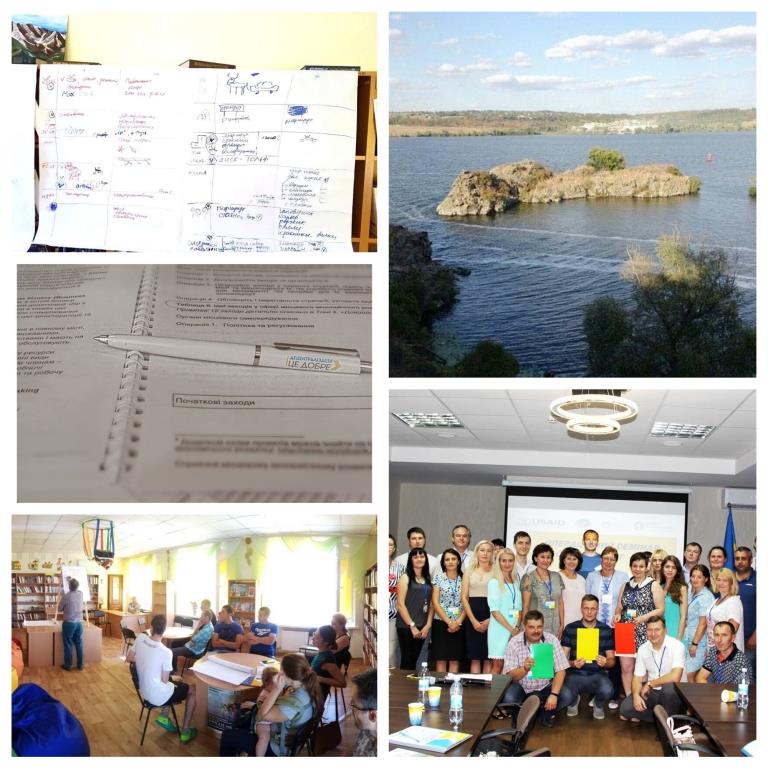 ЗМІСТВСТУППрограма місцевого економічного розвитку є результатом спільної роботи Робочої групи з місцевого економічного розвитку Новоолександрівської громади та експертів Дніпропетровського регіонального інституту державного управління Національної академії державного управління при Президентові України в межах реалізації програми DOBRE (економічний компонент).Для узагальнення інформації, необхідної для розробки комплексної програми місцевого економічного розвитку, здійснено ґрунтовний аналіз місцевого економічного середовища в громаді, результати якого подано у вигляді Економічного профілю Новоолександрівської об’єднаної територіальної громади – документу, що містить зведену інформацію про громаду (опис громади); місцеве економічне середовище; населення; трудові ресурси; ринки; економічну базу; інфраструктуру; комунікації та комунальні послуги; навколишнє середовище; життя в громаді; професійні послуги; соціальний капітал; місцеве самоврядування; податки; громадські організації; природні ресурси, а також стратегію розвитку об’єднаної територіальної громади, її SWOT аналіз.У результаті проведеної роботи та на базі даних, отриманих в ході проведеного аналізу, сформовано План дій щодо реалізації Програми місцевого економічного розвитку Новоолександрівської громади, яка являє собою програму розвитку туризму в громаді. План дій ґрунтується на інформації, отриманій під час проведення опитування ключових стейкхолдерів громади, обговорення учасниками Робочої групи та експертами інформації офіційних запитів в органи статистики та інформації, що знаходиться у вільному доступі, та опирається на огляд статистики й інших джерел інформації. Завдяки зібраній інформації про актуальне економічне середовище в громаді, що визначає базис її сталого розвитку, описане її загальне операційне середовище, придатне для ведення бізнесу в громаді.  Результати цього надали актуальну інформацію, яка привела до розуміння:ліквідних сильних сторін, які у довгостроковій та короткостроковій перспективі можна капіталізувати потенційним інвесторам, як зовнішнім по відношенню до громади, так і внутрішнім – місцевому населенню;недоліків продукту, що пропонується громадою, які можна виправити;можливостей розвитку території та наявних бізнес-одиниць;проблем, що впливають на майбутнє економічного розвитку громади та Дніпропетровського регіону;перешкод для місцевого економічного розвитку та напрямів усунення існуючих бар’єрів.Дослідження Загального плану економічного розвитку Новоолександрівської громади охоплювало такі завдання:уніфікація первинного проекту, організаційне та попереднє дослідження (завдання 1);аналіз економічної бази, до якої входить розширений Економічний профіль (завдання 2);докладний аналіз бізнес-середовища у громаді, визначення напрямів формування її економічного бренду (завдання 3);проведення фокусного навчання та спільне опрацювання Плану дій а основі підготовки проектних пропозицій, складання Програми місцевого економічного розвитку (завдання 4).Здійснення дослідження за завданнями 1 – 3 передбачало присутність групи консультантів ДРІДУ НАДУ при Президентові України із широким досвідом і сформованим розумінням Новоолександрівської громади як «середовища сталого економічного розвитку» та пов'язаними з цим сильними і слабкими сторонами й можливостями та загрозами, а також питаннями, які формуватимуть майбутнє економічного розвитку громади крізь призму розвитку стратегічних пріоритетів, зокрема, туризму в громаді. Після проведення дослідження та узагальнення його результатів, група консультантів створила План місцевого економічного розвитку, який було представлено як частину І Загального плану. Такий План містить 2 проектні ініціативи, які здійснюватиме громада. Ці ініціативи матимуть великий вплив на Новоолександрівську громаду, вони спрямовані на повернення інвестицій, які було в них вкладено.Обидві ініціативи постали на фундаменті кількох важливих питань, над якими вже працює громада, а саме:підтримка розвитку туризму в громаді, збереження історичної спадщини та її промоція на ринку туристичних послуг;удосконалення туристичної інфраструктури Новоолександрівської громади, зокрема, на території сіл Новоолександрівка та Волоське;розвиток малого бізнесу в громаді та підтримка молодіжних ініціатив.Частина ІІ Загального плану містить візію та цілі розвитку, які розробила команда консультантів із використанням внеску від зацікавлених осіб та стейкхолдерів громади упродовж дослідження, яке здійснено для завдань 1-3. Такі візія та цілі слугують керівною засадою для програми економічного розвитку. Також Частина ІІ містить план виконання, або план заходів. Для громади, її партнерів та зацікавлених осіб цей план заходів визначає особливі етапи для реалізації кожної з 2 проектних ініціатив. Також у межах кожної з ініціатив план заходів передбачає графік їх виконання, перелік призначених осіб, відповідальних за виконання, необхідні ресурси та заходи з виконання проектів задля оцінки успіху проекту у виконанні цілей сформованого плану. Додаток 2 містить графік виконання проектів у межах плану заходів.ЧАСТИНА І. ПЛАН МІСЦЕВОГО ЕКОНОМІЧНОГО РОЗВИТКУЧАСТИНА ІІ. ВІЗІЯ МІСЦЕВОГО ЕКОНОМІЧНОГО РОЗВИТКУ, ЦІЛІ ТА ПЛАН ДІЙВІЗІЯ МІСЦЕВОГО ЕКОНОМІЧНОГО РОЗВИТКУВідповідно до Стратегії Новоолександрівської об’єднаної територіальної громади до 2025 р., візія її розвитку, визначена за участю громади, у співпраці експертів з владою та спільнотою (у процесі її розроблення брали участь представники різних груп місцевої спільноти, влади, а також діти, які через малюнки виразили своє бачення майбутнього Новоолексадрівки) має наступний вигляд: «Новоолександрівська ОТГ – сучасна, розвинена громада, що ґрунтується на культурних, історичних, духовних та народних традиціях. Доброзичлива до сімей та дітей, має розгалужену транспортну, спортивну та туристичну інфраструктуру і приваблива для життя та діяльності людини у гармонії з природою».ЦІЛІ МІСЦЕВОГО ЕКОНОМІЧНОГО РОЗВИТКУЦілі місцевого економічного розвитку Новоолександрівської громади визначені Стратегією Новоолександрівської ОТГ до 2025 р. Відповідно до Стратегії, громада ставить перед собою 2 стратегічні цілі в напрямі економічного розвитку:Стратегічна ціль 3: Підвищення ефективності використання природних ресурсівСтратегічна ціль 4: Створення умов для розвитку місцевої економіки і сільського господарства.Зв'язок зазначених стратегічних цілей з операційними цілями й відповідними індикаторами продукту та результату, що очікується від виконання цілей, наведено у табл. 1.Таблиця 1Цілі місцевого економічного розвитку Новоолександрівської громадиПлан дій з місцевого економічного розвиткуКрок 1. Створення робочої групи з місцевого економічного розвитку 
із диверсифікованим колом представників різних сфер – освіти, культури, бізнесу, влади, активної молоді, – які мають вплив на можливості економічного піднесення громади, а також спроможність змінювати її бізнес-середовище.Робочу групу було утворено Розпорядженням сільського голови 
О.О. Візіра від 11 квітня 2018 р. № 54 «Про створення робочої групи з місцевого економічного розвитку».Персональний склад робочої групи з питань місцевого економічного розвитку Новоолександрівської громади наведено у додатку 1. Крок 2. Створення Економічного профілю громадиРобочою групою з місцевого економічного розвитку за участі експертів ДРІДУ НАДУ при Президентові України проведено ґрунтовний аналіз місцевого економічного середовища. Його результати наведені в сформованому економічному профілі громади. Економічний профіль громади містить зведену вичерпну та повну інформацію про громаду: (опис громади); місцеве економічне середовище;  населення; трудові ресурси; ринки; економічну базу; інфраструктуру; комунікації та комунальні послуги; навколишнє середовище; життя в громаді; професійні послуги; соціальний капітал; місцеве самоврядування; податки; громадські організації; природні ресурси; стратегію розвитку об’єднаної територіальної громади; SWOT аналіз.Структура та зміст Економічного профілю Підтримання системи даних Профілю в актуальному стані та його регулярне оновлення сприятиме доступності аудиту наявних ресурсів і можливостей об’єднаної територіальної громади.Крок 3. Формування бренду Новоолександрівської громадиВідповідно до бачення (візія) Новоолександрівської об’єднаної територіальної громади, це – сучасна, розвинена громада, що ґрунтується на культурних, історичних, народних традиціях, має розгалужену транспортну та туристичну інфраструктуру і приваблива для відвідування в орієнтацію на збалансований розвиток у  гармонії з природою. Таке бачення викристалізовує туристичний бренд Новоолександрівки як громади, що має вдале географічне розташування та зручну інфраструктуру та транспортну розв’язку, що, у сукупності з природними особливостями території, є базою перспективного розвитку туризму. Так, географічно громада межує з обласним центром – м. Дніпром з наявним в його анклаві міжнародним аеропортом, дорожньо-транспортною інфраструктурою, послугами готелів та усіма можливостями великого міста, що робить Новоолексанрівську об’єднану територіальну громаду зручним місцем зупинки. З іншого боку, близькість до міста формує постійний попит на послуги приміського туризму – для мешканців великого муніципалітету  доступні (за близькістю, вартістю) тури та маршрути вихідного дня поза містом є вельми затребуваними з огляду на обмеженість можливостей такого відпочинку в межах міста. Внутрішньорегіональний ринок туристичних послуг характеризується суттєвим переважанням попиту на подібні послуги (тури вихідного дня, піші та велосипедні маршрути, розважальні та дозвільні заходи на відкритому повітрі, інші можливості активного та пасивного відпочинку на лоні природи) над пропозицією таких послуг.Це обумовлює доцільність формування та промоції бренду Новоолександрівської об’єднаної територіальної громади як сучасної еко-туристичної зони біля великого міста, де наявні всі можливості доступного, комфортабельного та якісного відпочинку для кожного.      Пов'язані цілі	підвищення інвестиційної привабливості територій об’єднаної громади;посилення впізнаваності громади на внутрішньому та зовнішньому ринках послуг, зокрема, туристичних;диверсифікація місцевого бізнесу, пов’язана з розширенням потреби в обслуговуванні та супроводі туризму; розвиток малого бізнесу та підтримка молодіжних ініціатив щодо комплексного розвитку громади; покращення місцевої соціо-еколого-економічної системи як базису сталого розвитку громади. Розвиток туризму – вагомий елемент стратегічного бачення в громаді та, відповідно, перспективний базис Новоолександрівського туристичного бренду. Громада планує активно займатися піднесенням галузі за рахунок розроблення туристичних маршрутів, відновлення історичних пам’яток та популяризації історії громади, пов’язаної із добою Запорізької Січі. Проте наразі ця сфера представлена невеликою кількістю об’єктів (табл. 2).Таблиця 2Об’єкти культурної спадщини 
Новоолександрівської об’єднаної територіальної громадиОкрім об’єктів історичної спадщини, Новоолександрівська об’єднана територіальна громада характеризується м’яким кліматом та мальовничим лісостеповим ландшафтом, а також виходом до річки Дніпро з її яскравими панорамними видами. Також на території громади систематично впроваджуються «м'які проекти» – проходять свята «Масляна», «Водохреща», «Сільська ялинка», «Фестиваль колядок та щедрівок-Різдвяна зірка», «Івана Купала», «Дні села», «Січ гуде». Наразі відвідувачів громади може розмістити ресторан-готель «Капкан» (H08, Дніпропетровська область, 48.324895, 35.026865).Все це є достатньою основою та відправною точкою для ініціювання розвитку туристичного бренду громади («Новоолександрівська громада як сучасна зона позаміського еко-туризму»), який варто просувати, зокрема, шляхом реалізації наступних проектних ідей.Крок 4. Формування Плану заходів з місцевого економічного розвиткуУ межах даної Програми місцевого економічного розвитку, План заходів з місцевого економічного розвитку включає в себе покроковий розпис реалізації двох проектних ініціатив Новоолександрівської об’єднаної територіальної громади, що у своїй сукупності наближують бачення економічного розвитку громади як такої, що прагне підтримувати місцевий бізнес та просувати власний туристичний бренд як на внутрішньому ринку туристичних послуг, так і на зовнішньому (міжнародний).Обидва проекти є взаємоузгодженими та взаємодоповнюючими, їх паралельне виконання вписується в межі реалізації Стратегії розвитку Новоолександрівської об’єднаної територіальної громади, прийнятої у 2017 р. до 2027 р. Проте їх перелік не є вичерпним, адже наведені проектні ініціативи слугують базисом подальших зрушень в економіці громади.Географічне охоплення проектів в межах Новоолександрівської об’єднаної територіальної громади включає реалізацію ідей та докладання зусиль активу громади (в числі представників місцевої влади, місцевого самоврядування, підприємців, громадських діячів), зокрема, на території сіл Новоолександрівка, Волоське і Старі Кодаки. Узагальнений опис Програми місцевого економічного розвитку Новоолександрівської об’єднаної територіальної громади наведено у табл. 3 Таблиця 3Опис Програми розвитку туризму 
(програма місцевого економічного розвитку) 
Новоолександрівської об’єднаної територіальної громадиПрограма розвитку туризму (програма місцевого економічного розвитку) в Новоолександрівській об’єднаній територіальній громаді – пріоритетний проект 1: Створення інвестиційно-ресурсного центру еко-туризму Новоолександрівської об’єднаної територіальної громадиПрограма розвитку туризму (програма місцевого економічного розвитку) Новоолександрівської об’єднаної територіальної громади – пріоритетний проект 2: Створення осередку рекреаційного та освітнього туризму в селищі ВолоськомуПроектна ініціатива № 1Створення інвестиційно-ресурсного центру екотуризму 
 Новоолександрівської об’єднаної територіальної громадиРезультатом реалізації цього бізнес-орієнтованого проекту у сфері туризму очікувано стане формування комфортного та привабливого простору залучення інвестицій в громаду, виведення на ринок праці нових учасників, що сформують пропозицію послуг щодо обслуговування туристичних маршрутів і напрямів, здатну задовольнити наявний попит та сприяти його розширенню.  Створення ресурсно-інвестиційного центру Новоолександрівської об’єднаної територіальної громади покликане створити належні умови для розвитку та підтримки продуктивного бізнес-туристичного середовища в громаді, де вже наявний значний потенціал (фізичний, історичний, культурний) розвитку туризму як вагомого перспективного сектору місцевої економіки. Мета створення такого центру в умовах, які має Новоолександрівська об’єднана громада – покращити середовище ведення бізнесу (виготовлення супутньої продукції, обслуговування й надання послуг) та продукування і реалізації ідей для підвищення доданої вартості місцевого туристичного продукту, кращого розуміння власних конкурентних переваг (зокрема, таких як географічне розташування, клімат, інфраструктура, ландшафт місцевості, освітньо-культурний потенціал місцевих жителів) та пошуку можливостей їх посилення у конкурентних умовах.Запланований результат реалізації проекту – покращений інфраструктурний компонент сфери підтримки туристичного бізнесу для сталого розвитку місцевої економіки.Очікуваний ефект від реалізації проекту – підвищення якості бізнес-середовища та задоволення очікувань громади щодо можливості розвитку й реалізації власних ідей на користь громаді.Календарний графік виконання робіт в межах проекту наведено у Додатку 2.Проектна ініціатива № 2Створення осередку рекреаційного 
та освітнього туризму в селищі ВолоськомуРезультатом реалізації цього проекту очікувано стане створення на засадах самоокупності інформаційно-ресурсної зони туризму в селі Волоському. Самоокупність проекту визначається наявною власною базою і можливостями громади (історично сформовані маршрути зі значною кількістю відвідувань, привабливе природне середовище, високий рівень вмотивованості місцевого громадського активу, сформованого, зокрема, висококваліфікованою молоддю та досвідченими підприємцями). 
У створюваному осередку – локальному ресурсному центрі с. Волоське – можна буде отримати ряд послуг на платній та безоплатній основі, зокрема: замовлення туристичних турів громадою, турів вихідного дня, розважальних турів, культурних програм, святкових програм та планів відзначення подій, гід-супроводу відвідування громади та її визначних місць, придбання запрошень/квитків на фестивалі.Мета створення такого центру – окремої зони туристичного бізнесу Новоолександрівської об’єднаної територіальної громади в селі Волоському – покращення місцевого середовища ведення бізнесу в сфері туризму та продукування й реалізації ідей для підвищення доданої вартості туристичної галузі й її послуг; зведення в єдину базу туристичних можливостей громади та супутніх місцевих послуг, що сприятиме кращому розумінню способів використання й примноження внутрішніх сильних сторін, переваг території та пошуку можливостей їх керованого розвитку.Очікуваний ефект від реалізації проекту – підвищення якості туристичного бізнес-середовища в с. Волоському та задоволення очікувань потенційних клієнтів (відвідувачі громади, інвестори, мешканці як внутрішні інвестори у майбутнє території) щодо можливості отримання якісних послуг з культурного, спортивного, сімейно-відпочинкового дозвілля.Календарний графік виконання робіт в межах проекту наведено у Додатку 2.ВИСНОВКИНовоолександрівська об’єднана територіальна громада до 2027 р., відповідно до затвердженої Стратегії розвитку, планує перетворитися на сучасну, комфортну для проживання та відвідування (з позиції розвиненості інфраструктурної, економічної та соціально-культурної компонент якості місцевого середовища) громаду, що славиться своїми туристичними маршрутами та місцевостями. З цією метою вона вживає ряд заходів, покликаних прискорити досягнення зазначеної мети та втілення у життя візії свого майбутнього: «Новоолександрівська об’єднана територіальна громада – сучасна, розвинена громада, що ґрунтується на культурних, історичних, духовних та народних традиціях. Доброзичлива до сімей та дітей, має розгалужену транспортну, спортивну та туристичну інфраструктуру і приваблива для життя та діяльності людини у гармонії з природою».У своїй сукупності ці заходи вписуються в контури візії економічного розвитку громади, сприяють формуванню та розвитку її туристичного бренду, що є не лише вимогою сьогодення, а й об’єктивно існуючим та історично сформованим ядром поліпшення місцевого бізнес-середовища. Саме довкола розвитку цього бренду у перспективі мають укріплюватися основи економіки об’єднаної територіальної громади, яка прагне піднесення власної господарської системи, підтримки народжуваних на її теренах бізнес-ідей та творчих задумів активної молоді. Всі ці завдання можна вирішити у межах керованого розвитку туристичної галузі, що вже сформувалася на території Новоолександрівської об’єднаної громади та потребує інституціалізації ініціатив щодо її розгалуження.  Розвиток місцевого середовища в контексті виділення галузі туризму з числа стратегічних пріоритетів громади засвідчуватиме прогрес реформи децентралізації та її можливостей. Адже розвиток туризму на локальному рівні сприяє якісній трансформації цього середовища, розвитку місцевої спільноти, яка на базі цінування та примноження історичної й культурної спадщини, творить якісну сучасність та стале майбутнє у синергії галузей освіти, науки і підприємництва, докладаючи сфокусованих зусиль до розвитку бізнес-середовища, створення робочих місць, залучення молодіжного активу до роботи над спільним майбутнім громади, а також зовнішніх інвесторів для розширення її поточних фінансових можливостей. Із метою реалізації цих стратегічних завдань, важливих для громади, складено програму її економічного розвитку, яка за змістом являє собою програму локального розвитку туризму. Ця програма складається з двох проектів місцевого економічного розвитку:«Створення інвестиційно-ресурсного центру еко-туризму Новоолександрівської об’єднаної територіальної громади»;«Створення осередку рекреаційного та освітнього туризму в селищі Волоському».Географічне охоплення проектів в межах Новоолександрівської об’єднаної територіальної громади включає реалізацію ідей та докладання зусиль активу громади (в числі представників місцевої влади, місцевого самоврядування, підприємців, громадських діячів), зокрема, на території сіл Новоолександрівка, Волоське і Старі Кодаки. Заплановано, що в результаті реалізації цих проектів Новоолександрівська об’єднана територіальна громада посяде помітне місце на ринку туристичних послуг України як така, що має вдале географічне розташування – біля одного з найбільших міст України з міжнародним аеропортом, залізничними й автовокзалами і мережею готелів, місць зупинки й комфортного розміщення; власну розвинену інфраструктуру (дорожньо-транспортна, комунальна тощо); мальовничі ландшафти і краєвиди; диверсифіковану мережу послуг туризму (обладнані піші, велосипедні та водні маршрути для цілей історичного, рекреаційного, навчального та релігійного туризму; послуги супроводжуваних турів громадою та проведення вихідних і свят; фестивалі та культурно-масові заходи для різних цільових груп відвідувачів; оснащення для проходження водних та велосипедних маршрутів з послугами супроводу й навчання).   Ідея туристично-сфокусованого розвитку підприємницьких ініціатив активних мешканців громади, що лягла в основу формування Програми розвитку туризму на її теренах, підпорядкована цілям місцевого економічного розвитку, які, зокрема, включають в себе підвищення якості місцевого середовища через посилення економічної спроможності об’єднаних територій громади та продуктивної активності їх мешканців, створення нових точок зростання в громаді, як центрів її сталого соціо-еколого-економічного піднесення.Поєднання проектних ініціатив з розвитку туризму на території трьох сіл об’єднаної територіальної громади в межах реалізації програми її місцевого економічного розвитку покликане сформувати та утримувати інституційну базу економічного зростання, що включає в себе як традиційні для території громади напрями туристичного руху, так і інші бізнес-активності – роздрібну торгівлю товарами місцевого походження, супутні щодо сфери туризму послуги й інші типи використання місцевого потенціалу для створення підвищеної доданої вартості продуктів/послуг громади, які зроблять Новоолександрівську громаду привабливим місцем життя та відвідування. Такий задум реалізовуватимуть через поєднання таких чинників:посилення привабливості території та її туристичних маршрутів;наявні можливості розвитку туристичного бізнесу та надання якісних послуг щодо його супроводу;розвиток малого бізнесу та молодіжних ініціатив і креативних ідей;розвинена фізична інфраструктура громади.Відповідно, 2 вищезазначених проекти місцевого економічного розвитку є тактичними інструментами реалізації поставлених розвиткових завдань громади. Ці проекти, реалізовані в трьох селах, у своїй сукупності формують Програму місцевого економічного розвитку Новоолександрівської об’єднаної територіальної громади, яка покликана спростити реалізацію завдань стратегічного розвитку та сприяти його підтриманню на засадах сталості у довгостроковій перспективі – задля кращого спільного майбутнього.Додаток 1Склад робочої групи місцевого економічного розвитку Новоолександрівської громади*, затверджений Розпорядженням сільського голови О.О. Візира 
від 11 квітня 2018 р. № 54 «Про створення робочої групи з місцевого економічного розвитку»* Також, з метою підвищення ефективності діяльності Робочої групи щодо реалізації завдань місцевого економічного розвитку, розширення його географічного охоплення, до складу робочої групи включено представників с. Волоське – Андрія Пінчука (староста, Волоський старостинський округ) та Ігоря Матвія (підприємець, громадський активіст с. Волоське).Додаток 2Покрокові дії реалізації Програми розвитку туризму (Програма місцевого економічного розвитку)Новоолександрівської об’єднаної територіальної громадиВСТУП ………………………………………………………………….…3ЧАСТИНА І. ПЛАН МІСЦЕВОГО ЕКОНОМІЧНОГО РОЗВИТКУ …5ЧАСТИНА ІІ. ВІЗІЯ МІСЦЕВОГО ЕКОНОМІЧНОГО РОЗВИТКУ, ЦІЛІ ТА ПЛАН ДІЙ ………………………………………………………6Візія та цілі ………………………………………………………………..6План дій з місцевого економічного розвитку ………...………………...12Проектна ініціатива № 1. Створення інвестиційно-ресурсного центру екотуризму Новоолександрівської об’єднаної територіальної громади 20Проектна ініціатива № 2. Створення осередку рекреаційного та освітнього туризму в селі Волоському……………………..………...23Висновки ………………………………………………………………31ДОДАТОК 1. Склад робочої групи з місцевого економічного розвитку Новоолександрівської громади ……………………………….34ДОДАТОК 2. Покрокові дії реалізації Програми місцевого економічного розвитку Новоолександрівської громади .………………35Ініціативи економічного плану/програмиІніціативи економічного плану/програмиІніціативи економічного плану/програмиКрокиКоротка назваКороткий описI.Робоча група з питань місцевого економічного розвитку Організація Робочої групи у формі громадського/ приватного/державного партнерства з диверсифікованим колом представників різних сфер – освіти, культури, бізнесу, влади, активної молоді, – а також географічного охоплення (зокрема, села Новоолександрівка і Волоське), які мають вплив на можливості економічного розвитку громади, а також спроможність (компетентісна, професійна, мотиваційна) змінювати її бізнес-середовище. Зусилля цієї команди скеровані на вирішення таких питань:Створення та розширення можливостей ведення бізнесу в громаді. Поліпшений туристичний маркетинг.Формування туристичного бренду громади та його просування на ринку туристичних послуг. Маркетинг та активне залучення бізнесу до реалізації громадських ініціатив, включаючи підтримку платформи розміщення електронного Економічного профілю. Активізація ролі молоді в розвитку громади. II.Економічний профіль громадиСтворення Економічного профілю об’єднаної територіальної громади, який містить зведену вичерпну та повну інформацію про громаду (опис громади); місцеве економічне середовище; населення; трудові ресурси; ринки; економічну базу; інфраструктуру; комунікації та комунальні послуги; навколишнє середовище; життя в громаді; професійні послуги; соціальний капітал; місцеве самоврядування; податки; громадські організації; природні ресурси, а також стратегію розвитку ОТГ, її SWOT аналіз.Підтримання Профілю в актуальному стані та регулярне оновлення його даних з метою внутрішнього аудиту можливостей громади та їх промоції.III.Бренд громадиФормування туристичного бренду Новоолександрівської громади під час підготовки Плану дій з місцевого економічного розвитку. Представлення території як розвиненої еко-туристичної зони, де створено умови для втілення бізнес-ідей та використання можливостей громади.IV.Програма розвитку туризму в Новоолександ-рівській об’єд-наній територі-альній громаді:Проект 1, Проект 2: План дій Проектна ініціатива № 1: Створення інвестиційно-ресурсного центру екотуризму Новоолександрівської об’єднаної територіальної громади Проектна ініціатива №2. Створення осередку рекреаційного та освітнього туризму в селі Волоському.План дій щодо реалізації проектів.Індикатори продуктуЗначення індикатораПоказник результатуТеперішнє/ плановезначення індикатораСтратегічна ціль 3: Підвищення ефективності використання природних ресурсівСтратегічна ціль 3: Підвищення ефективності використання природних ресурсівСтратегічна ціль 3: Підвищення ефективності використання природних ресурсівСтратегічна ціль 3: Підвищення ефективності використання природних ресурсівОпераційна ціль 3.1. Створення системи про-екологічного управління відходами, водопостачанням та каналізацієюОпераційна ціль 3.1. Створення системи про-екологічного управління відходами, водопостачанням та каналізацієюОпераційна ціль 3.1. Створення системи про-екологічного управління відходами, водопостачанням та каналізацієюОпераційна ціль 3.1. Створення системи про-екологічного управління відходами, водопостачанням та каналізацієюПроведення виховних годин з роз’ясненням процедур екологічного поводження з відходами, сміттям, водою, нечистотами0Кількість виховних годин серед вихованців навчальних закладів всіх рівнів % вихованців навчальних закладів, охоплених виховними годинами 1 година/ місяць/ заклад30%Проведення з мешканцями зустрічей щодо екологічного ставлення0Кількість інформаційно-роз’яснювальних заходів на зустрічах мешканців% зібрань, охоплених інформаційно-роз’яснювальними заходами щодо правильного поводження з відходами, водою і каналізацією, нечистотами12/рік50%Укладання договорів на вивезення побутових відходів з виконавцями послуг0%/кількість домогосподарств, які уклали договір на вивезення побутових відходів %/кількість діючих підприємств, які уклали договір на вивезення побутових відходів100% /5 767100%Виконання проектних робіт системи водовідведення і роботи з будівництва системи водовідведенню по вул. Балкова с.Новоолександрівка0Розробка проектно-кошторисної документації Будівництво системи водовідведення по вул. Балкова, с.Новоолександрівка Проведення робіт з водовідведення по вул. Балкова, с.Новоолександрівка 111Закупівля контейнерів для побутових відходів30 шт.Кількість контейнерів для побутових відходівВартість придбаних контейнерів200 шт.Облаштування майданчиків для контейнерів для збору ТПВ і під’їзних шляхів до них0Розробка проектно-кошторисної документації Будівництво майданчиків для контейнерів для збору ТПВБудівництво під’їзних шляхів до них 10 щороку10 щороку10 щорокуОрганізація школи про-екологічного землеробства0Організація школи про-екологічного землеробства на базі одного з навчальних закладів громади1Еко-проект «Зелене село»0Проведення конкурсу на найкращий зелений куточок села, в якому мешканці села, зокрема жінки,  запрошені до участі в спільному плануванні та реалізації найкращого зеленого куточка селав 5 селахОпераційна ціль 3.2. Зменшення рівня забруднення навколишнього середовищаОпераційна ціль 3.2. Зменшення рівня забруднення навколишнього середовищаОпераційна ціль 3.2. Зменшення рівня забруднення навколишнього середовищаОпераційна ціль 3.2. Зменшення рівня забруднення навколишнього середовищаПроведення паспортизації звалищ0Кількість розроблених і виданих паспортів для місць видалення відходів% загальної кількості місць видалення відходів, для яких розроблені і видані паспорти100%Розробити схеми санітарного очищення населених пунктів від несанкціонованих звалищ побутових відходів0Кількість розроблених схем санітарного очищення населених пунктів с.Новоолександрівка, с.Старі Кодаки, с.Кам’янка, с.Дороге, с.Дніпрове, с.Волоське, с.Ракшівка, с.Червоний Садок, с.Майорка, с.Чувилине, с.Антонівка14Ліквідація стихійних звалищ в населених пунктах та біля водоймищ – транспортування до місць утилізації0% загальної кількості ліквідованих стихійних звалищ100%Розробка програм з використання альтернативних джерел енергії0Створення КП «Сонячна електростанція»1Операційна ціль 3.3. Покращення якості дорігОпераційна ціль 3.3. Покращення якості дорігОпераційна ціль 3.3. Покращення якості дорігОпераційна ціль 3.3. Покращення якості дорігРоботи по обслуговуванню доріг в зимовий період20%% загальної кількості доріг, які очищуються і обслуговуються в зимовий період100%Облаштування 5 пішохідних переходів в с.Волоське0Кількість побудованих пішохідних переходів5Облаштування тротуарів і вело доріжок0Кількість побудованих тротуарів в населених пунктах ОТГКількість побудованих велодоріжок в населених пунктах ОТГ1414Облаштування мостів та переправ0Будівництво понтонної переправи в с.Ракшівка через р.Мокра Сура1Операційна ціль 3.4. Створення рекреаційних зон та еко-туристичних об’єктів з використанням природних особливостей річок Сура і ДніпроОпераційна ціль 3.4. Створення рекреаційних зон та еко-туристичних об’єктів з використанням природних особливостей річок Сура і ДніпроОпераційна ціль 3.4. Створення рекреаційних зон та еко-туристичних об’єктів з використанням природних особливостей річок Сура і ДніпроОпераційна ціль 3.4. Створення рекреаційних зон та еко-туристичних об’єктів з використанням природних особливостей річок Сура і ДніпроСтворення рекреаційних зон0Проектування і облаштування зон відпочинку біля водних, паркових та інших природних об’єктів Кількість запроектованих зон відпочинкуКількість облаштованих зон відпочинку884/рікОблаштування пляжів в селах Старі Кодаки, Волоське, Новоолександрівка0Проектування і облаштування пляжів на берегах р.Мокра Сура і р. Дніпро в селах:НовоолександрівкаСтарі КодакиВолоське3- в т.ч.:111Створення туристичних маршрутів – пішохідних, велосипедних0Кількість запроектованих і облаштованих пішохідних і велосипедних туристичних маршрутів7Створення агротуристичних готелів0Кількість локальних агротуристичних готелів в кожному населеному пункті громади з урахуванням запланованих туристичних маршрутів і об’єктів14План озеленення прибережної зони р. Сура для укріплення берегів0% загальної довжини берегів річки Сура, які належать до території ОТГ, на яких проводиться зміцнення берегівДовжина озеленення прибережної зони15%7 kmОпераційна ціль 3.5. Раціоналізація управління зеленими насадженнямиОпераційна ціль 3.5. Раціоналізація управління зеленими насадженнямиОпераційна ціль 3.5. Раціоналізація управління зеленими насадженнямиОпераційна ціль 3.5. Раціоналізація управління зеленими насадженнямиІнвентаризація зелених насаджень у межах населених пунктів громади0Створення реєстру зелених насаджень для кожного населеного пункту ОТГ % загальної кількості зелених насаджень ОТГ, охоплених інвентаризацією14100%Облаштування парків, скверів і зелених зон відпочинку% загальної кількості облаштованих парків, скверів, ландшафтних і зелених зон відпочинку, прибудинкових територій в населених пунктах ОТГ% загальної кількості облаштованих парків% загальної кількості облаштованих скверів% загальної кількості облаштованих зон відпочинку% загальної кількості облаштованих прибудинкових територій 90%100%100%100%70%Відновлення ландшафтних заказників «Балка Цегельна», «Балка Сажівська» та «Балки Новоолександрівської ОТГ»0Розробка проекту ландшафтних заказників «Балка Цегельна», «Балка Сажівська» та «Балки Новоолександрівської ОТГ»2Операційна ціль 3.6. Впровадження енергоефективних технологій в публічних об’єктах громадиОпераційна ціль 3.6. Впровадження енергоефективних технологій в публічних об’єктах громадиОпераційна ціль 3.6. Впровадження енергоефективних технологій в публічних об’єктах громадиОпераційна ціль 3.6. Впровадження енергоефективних технологій в публічних об’єктах громадиСтандартизація обслуговування електролічильників0% загальної кількості обслугованих засобів обліку електричної енергії100%Виготовлення енергетичних паспортів для публічних будівель0% загальної кількості публічних будівель, які мають енергетичні паспорти100%Розробка програми енергозбереження0Розробка програми енергозбереження1Термосанація публічних будівель 0% загальної кількості публічних будівель, в яких було покращено енергоефективність (термічну ізоляцію)100%Операційна ціль 3.7. Побудова інтегрованої програми екологічної освіти мешканців і виховання молодіОпераційна ціль 3.7. Побудова інтегрованої програми екологічної освіти мешканців і виховання молодіОпераційна ціль 3.7. Побудова інтегрованої програми екологічної освіти мешканців і виховання молодіОпераційна ціль 3.7. Побудова інтегрованої програми екологічної освіти мешканців і виховання молодіРозробка інтегрованої програми екологічної освіти0Розробка інтегрованої програми екологічної освіти Кількість навчальних семінарів річної програми екологічної освіти % загальної кількості мешканців, охоплених річною програмою екологічної освіти% загальної кількості молоді, охоплених річною програмою екологічної освіти% загальної кількості дітей, охоплених річною програмою екологічної освіти16 щороку30%50%70%Впровадження програми екологічної освіти в навчальних закладах0Проведення циклу 6 навчальних семінарів на рік в кожному населеному пункті громади % загальної кількості мешканців в кожному населеному пункті громади, які навчалися за програмою1430%Стратегічна ціль 4: Створення умов для розвитку місцевої економіки і сільського господарстваСтратегічна ціль 4: Створення умов для розвитку місцевої економіки і сільського господарстваСтратегічна ціль 4: Створення умов для розвитку місцевої економіки і сільського господарстваСтратегічна ціль 4: Створення умов для розвитку місцевої економіки і сільського господарстваОпераційна ціль 4.1. Створення системи підтримки малих сільськогосподарських виробників та інкубації місцевих аграрно-економічних ініціативОпераційна ціль 4.1. Створення системи підтримки малих сільськогосподарських виробників та інкубації місцевих аграрно-економічних ініціативОпераційна ціль 4.1. Створення системи підтримки малих сільськогосподарських виробників та інкубації місцевих аграрно-економічних ініціативОпераційна ціль 4.1. Створення системи підтримки малих сільськогосподарських виробників та інкубації місцевих аграрно-економічних ініціативРозробка та впровадження програми підтримки сільськогосподарських виробників0Кількість програм підтримки сільськогосподарських виробників % загальної кількості сільськогосподарських виробників, охоплених програмою170%Створення  умов для організації локального ринку – місця роздрібного і гуртового збуту локальної аграрної продукції0Кількість організованих місць роздрібного і гуртового збуту локальної аграрної продукції на території ОТГ1Створення агенції з питань ведення фермерського господарства, кооперації, державної підтримки0Створення Агенції з питань ведення фермерського господарства, кооперації, державної підтримки11Створення сільськогосподарського інкубатора для підвищення ефективності власних господарств0Створення сільськогосподарського інкубатора Створення консультаційного пункту для аграрних виробників (2-3 консультанти)  11Операційна ціль 4.2. Промоція місцевої сільськогосподарської продукції на місцевому ринку громади і в місті Дніпро -“Buy local”Операційна ціль 4.2. Промоція місцевої сільськогосподарської продукції на місцевому ринку громади і в місті Дніпро -“Buy local”Операційна ціль 4.2. Промоція місцевої сільськогосподарської продукції на місцевому ринку громади і в місті Дніпро -“Buy local”Операційна ціль 4.2. Промоція місцевої сільськогосподарської продукції на місцевому ринку громади і в місті Дніпро -“Buy local”Розробка програми «Місцевий продукт»0Кількість програм підтримки/просування місцевої сільськогосподарської продукції на внутрішньому ринку1Надання підтримки малим фермерам шляхом промоції продукції за програмою «Місцевий продукт»0Кількість заходів з просування на місцевому ринку ОТГ і м.Дніпро в межах програми «Місцевий продукт»% загальної кількості малих сільськогосподарських виробників, охоплених підтримкою в межах програми «Місцевий продукт»1 на місяць30%Створення програми просування продукції місцевого виробництва на зовнішніх ринках0Кількість програм просування місцеві сільськогосподарської продукції на зовнішніх ринках 1Операційна ціль 4.3. Будування інвестиційної пропозиції як привабливого простору для потенційних інвесторівОпераційна ціль 4.3. Будування інвестиційної пропозиції як привабливого простору для потенційних інвесторівОпераційна ціль 4.3. Будування інвестиційної пропозиції як привабливого простору для потенційних інвесторівОпераційна ціль 4.3. Будування інвестиційної пропозиції як привабливого простору для потенційних інвесторівВиготовлення генеральних планів с.Новоолександрівка, с.Старі Кодаки, с.Кам’янка, с.Дороге, с.Дніпрове, с.Волоське, с.Ракші-вка, с.Червоний Садок, с.Майор-ка, с.Чувилине, с.Антонівка0Кількість виготовлених генеральних планів14Створення інформаційної бази інноваційно-інвестиційних проектів підприємств, установ, організацій господарювання0Кількість інформаційних баз місцевих інноваційно-інвестиційних проектівКількість інвестиційних проектів Кількість потенційних інвесторів 130100Висвітлення інвестиційної привабливості Новоолександрівської територіальної громади на форумах, семінарах, конференціях0Кількість промоційних заходів на форумах, семінарах, конференціяхЗростання інвестицій в ОТГ100 щороку50% щорокуОпераційна ціль 4.4. Підтримка розвитку агротуристичних ініціативОпераційна ціль 4.4. Підтримка розвитку агротуристичних ініціативОпераційна ціль 4.4. Підтримка розвитку агротуристичних ініціативОпераційна ціль 4.4. Підтримка розвитку агротуристичних ініціативПроведення конкурсу агротуристичних проектів0Кількість заходів, які підтримують розвиток агротуристичних ініціатив. Кількість учасників конкурсу1 на рік30/конкурсСтворення програми підтримки агротуризму0Кількість програм підтримки і розвитку агротуристичних ініціатив в ОТГ% загальної кількості агротуристичних об'єктів/ініціатив, охоплених програмоюКількість нових агротуристичних об'єктів в ОТГ150%5 щорокуРозробка і впровадження програми розвитку туризму вихідного дня0Кількість програм розвитку туризму вихідного дня в ОТГКількість туристів вихідного дня13000 ос./weekendЗагальна характеристика громади Загальна характеристика громади 1. Опис громадиІсторія 1. Опис громадиТрадиції 1. Опис громадиГеографічне розташування1. Опис громадиЗначення для субрегіону, області, країни1. Опис громадиКонкурентні переваги на фоні сусідів1. Опис громадиСоціальні зв'язки громади1. Опис громадиМіста побратими ОТГ2. Місцеве економічне середовищеСтруктура земельного фонду ОТГ2. Місцеве економічне середовищеПромислові та комерційні землі в ОТГ3. Населення Кількість населення3. Населення Вік3. Населення Густота населення3. Населення % зростання / зменшення населення за минулий рік3. Населення Чисельність населення за кожним населеним пунктом, що входить до складу ОТГ3. Населення Демографічні тенденції (опис)3. Населення Етнічний склад3. Населення Конфесійна приналежність3. Населення Вікова структура населення 3. Населення Моделі міграції3. Населення Природний та міграційний рух населення 3. Населення Країни куди емігрують мешканці 4. Трудові ресурсиТрудові ресурси за професіями та промисловістю4. Трудові ресурсиСфери зайнятості населення та частка по кожній сфері від загальної кількості зайнятих 4. Трудові ресурсиОсвіта та навички працівників4. Трудові ресурсиОбсяги щоденної трудової міграції4. Трудові ресурсиХарактеристика безробіття4. Трудові ресурсиТенденції зміни зайнятості4. Трудові ресурсиСередня заробітна плата 4. Трудові ресурсиЗайнятість населення за видами діяльності 5. РинкиТоргова площа5. РинкиСпоживчий ринок 5. РинкиРинок робочої сили: Найбільші роботодавці в ОТГ6. Економічна базаСпецифічні огляди сектору та перспективи6. Економічна базаВиробництво продукції за видами діяльності 6. Економічна базаЕкспорт продукції власного виробництва 6. Економічна базаСуб'єкти господарської діяльності в ОТГ6. Економічна базаДоходи бюджету в громаді 6. Економічна базаСтруктура видатків бюджету в громаді 6. Економічна базаЕкономічний прогноз та нові індустрії6. Економічна базаІнвестиції6. Економічна базаВиди бізнесу в ОТГ6. Економічна базаВеликі підприємства, які знаходяться в ОТГ7. Інфраструктура Транспортна мережа та потужності 8. Комунікації та комунальні послуги Водопостачання 8. Комунікації та комунальні послуги Каналізація 8. Комунікації та комунальні послуги Очисні споруди 8. Комунікації та комунальні послуги Теплопостачання 8. Комунікації та комунальні послуги Електроенергія та газопостачання8. Комунікації та комунальні послуги Управління поводження з побутовими відходами 9. Навколишнє середовище Землекористування та землеволодіння9. Навколишнє середовище Розвиток житлового будівництва 9. Навколишнє середовище Розвиток комерційного будівництва9. Навколишнє середовище Житловий фонд громади10. Життя в громаді Освітні послуги10. Життя в громаді Безпека та захист 10. Життя в громаді Житло, здоров'я та оздоровлення10. Життя в громаді Місткість лікарень в ОТГ10. Життя в громаді Відпочинок, культурні та соціальні об'єкти10. Життя в громаді Можливості для розміщення гостей у готелях, пансіонатах, турбазах, готелях10. Життя в громаді Місткість споруд культурно-спортивного призначення 10. Життя в громаді Спортивні об'єкти в ОТГ10. Життя в громаді Розвиток мережі зв'язку, наявність та якість доступу до Інтернет10. Життя в громаді Засоби масової інформації в ОТГ 10. Життя в громаді Фінансова інфраструктура в ОТГ 11. Професійні послуги 11. Професійні послуги 12. Соціальний капітал12. Соціальний капітал13. Місцеве самоврядування Мер та Рада13. Місцеве самоврядування Голови населених пунктів, які входять до складу ОТГ13. Місцеве самоврядування Структура та загальна чисельність апарату ОТГ та її виконавчого органу 13. Місцеве самоврядування Муніципальні послуги13. Місцеве самоврядування Підтримка місцевого економічного розвитку 14. ПодаткиСтавки місцевих податків 14. ПодаткиСтавки оренди землі15. Громадські організації в ОТГ15. Громадські організації в ОТГ16. Природні ресурси в ОТГ16. Природні ресурси в ОТГ17. Стратегія розвитку ОТГ Бачення громади 17. Стратегія розвитку ОТГ Основні цінності17. Стратегія розвитку ОТГ Фокус місцевого економічного розвитку та стратегії17. Стратегія розвитку ОТГ Стратегічні та операційні цілі17. Стратегія розвитку ОТГ Джерела фінансування завдань18. SWOT аналіз 18. SWOT аналіз Перелік об’єктівРічна кількість відвідувачівЗалишки старовинної фортеці Кодак (1635 р.), с. Старі Кодаки450Пам’ятник на честь взяття приступом у 1648 р. запорізькими козаками фортеці Кодак (тоді ще польської) (1910 р.), с. Старі Кодаки.450Катеринівська миля (1787 р.), с. Волоське 250Стрільчий острів ( ХVI-XVIIІ ст.), с. Волоське250Курган «Сторожова могила». Поблизу с. Волоського в кургані «Сторожова могила» розкопано рештки найдавнішої в Східній Європі гарби. В цій місцевості виявлено 2 стоянки пізнього палеоліту (понад 16 тис. років тому), 2 поселення часів мезоліту (13-7 тис. років до нашої ери), поселення часів неоліту (4 тисячоліття до нашої ери). Кілька поселень та могильники доби бронзи (3-1 тисячоліття до нашої ери) знайдені в селах Майорці та Волоському. Розкопували також кургани скіфського часу (5-3 століття до нашої ери). Сарматське поховання (4 століття нашої ери) знайдено поблизу с. Ракшівка. Могильники черняхівської культури (2-5 століття нашої ери) виявлені біля с. Волоського.250Візія місцевого економічного розвитку об’єднаної територіальної громади: Формування сприятливого екопростору для життя та відвідування Новоолександрівської ОТГ за рахунок керованого розвитку напрямів історичного, спортивного, водного, велосипедного та екологічно-освітнього туризму шляхом розвитку фізичного середовища. Метою є залучення туристів до місць історичної пам’яті території громади, формування мережі маршрутів, налагодження організації постійних екскурсій всеукраїнськими туроператорами та укріплення  фестивального руху, що призведе до розвитку місцевого обслуговуючого бізнесу та покращення інфраструктури території об’єднаної громади.Пріоритети:1. Розвиток історичного туризму в громаді як сфера залучення іноземних та внутрішніх інвестицій й створення додаткових робочих місць.2. Розвиток екотуризму із мережею маршрутів, екскурсійними турами вихідного дня та фестивальним рухом в с. Волоське для підвищення рівня самозайнятості населення, розвитку обслуговуючої сфери дрібного бізнесу  та зростання добробуту працюючих у сфері туризму мешканців села.Опис проекту: Створення інвестиційно-ресурсного центру молодіжного підприємництва з метою спрямованого розвитку туризму (історичний, рекреаційний, освітній, культурно-релігійний) в ОТГ. Місце реалізації – с. Старі Кодаки на р. Дніпро поблизу фортеці Старий Кодак – сучасного туристичного осередку, та місця історичної дислокації українських  козаків. Проект потребує викупу приміщення та його стилізованої реконструкції, оформлення та технічно-матеріального забезпечення; створення кількох додаткових робочих місць (для надання консультаційних, довідкових послуг, послуг гіда, послуг розробки та супроводу туристичних турів); відбудови фортеці Кодак та розробки історико-туристичного маршруту.Мета проекту: розвиток еко-туризму за рахунок піднесення та промоції історико-культурної спадщини громади. Сфера впливу: місцеве бізнес-середовище; підприємництво; робоча сила / молодь; нові інвестиціїСтан підготовки та реалізації: Проект перебуває на стадії обговорення, формування та затвердженняНеобхідні ресурси:  Всього: 2 млн грн, з них:матеріальні – (за кошти громади);технічна експертиза – (200 тис. грн).Роль DOBRE (тип допомоги, обсяг допомоги, часові межі):Фінансова допомога на складання проектно-кошторисної документації – до кінця 2018 р., а також на формування фізичної та бізнес-інфраструктури по екскурсійному маршруту – 2019 – 2020 рр. Цільова дата початку реалізації: 2018 р.Опис проекту: Створення місцевого осередку підтримки підприємницьких ініціатив   в галузі рекреаційного та освітнього туризму в с. Волоське Новоолександрівської об’єднаної територіальної громади.Місце реалізації: Волоський старостинський округ, який лежить на берегах річок Дніпро та Мокра Сура і оточений унікальним ландшафтом із заповідними територіями, що стало поштовхом для стихійного розвитку руху неорганізованих екскурсій жителями сусідніх міст протягом останніх двох років. Успішний досвід децентралізації перетворив село на постійний об’єкт освітньо-навчальних екскурсій, ландшафт та краєвиди давно цінуються професійними велосипедистами та любителями, а близькість до річки стало центром риболовлі для оточуючих міст. Вже стало традицією проведення свят-фестивалів, на яких налічується близько 500 відвідувачів, і їх кількість щорічно  зростає.Проект передбачає закупівлю готової мобільної будівлі для розміщення в ній інформаційних матеріалів та обладнання для виготовлення брендованої продукції; розробку водних, велосипедних та піших маршрутів і виготовлення дороговказів для них; навчання місцевих гідів; підготовку «екскурсій вихідного дня» партнерами-туроператорами; організацію освітніх турів з питань децентралізації та екології; відродження місцевим бізнесом автентичної кухні та готельних послуг.Мета проекту: організувати та об’єднати наявні послуги в готовий концепт, який дасть можливість туристам відвідати «екскурсію вихідного дня», сім'ям – цікаво відпочити усією родиною, що у результаті призведе до економічного зростання місцевого обслуговуючого бізнесу та членів громади.Сфера впливу: місцеве бізнес середовище; підприємництво; робоча сила / молодь, освітня сфера.Стан підготовки та реалізації: Проект перебуває на стадії обговорення, формування та узгодженняНеобхідні ресурси: Фінансові (допомога від DOBRE) – 1800 тис. грн, зокрема, на закупівлю обладнання:
мобільна будівля для розміщення туристичного інформаційного центру, принтери для виготовлення брендованої продукції, наприклад, чашок та футболок; дороговкази та матеріали для облаштування місць для зупинок на туристичних маршрутах; інвентар для організації постійної "Медової експозиції":  мобільний павільйон, прозорі вулики, вулик для миттєвої подачі меду, інвентар для "Сну на вуликах", телевізор для трансляції навчальних матеріалів. Маркетингові – послуги з рекламного просування бренду – відпочинку у Волоському.Роль DOBRE: Фінансова: закупівля обладнання (1800 тис. грн).Проектна: необхідні спеціалісти, що займаються розробкою піших, вело- та водних маршрутів.Цільова дата початку реалізації: 2018 р.Проект #1:  Створення інвестиційно-ресурсного центру екотуризму 
Новоолександрівської ОТГПроект #1:  Створення інвестиційно-ресурсного центру екотуризму 
Новоолександрівської ОТГПроект #1:  Створення інвестиційно-ресурсного центру екотуризму 
Новоолександрівської ОТГПроект #1:  Створення інвестиційно-ресурсного центру екотуризму 
Новоолександрівської ОТГПроект #1:  Створення інвестиційно-ресурсного центру екотуризму 
Новоолександрівської ОТГПроект #1:  Створення інвестиційно-ресурсного центру екотуризму 
Новоолександрівської ОТГRelated Goals / Цілі розвитку, до яких має відношення цей проектРозвиток туризму та підтримка існуючого бізнесу на території Новоолександрівської ОТГ Related Goals / Цілі розвитку, до яких має відношення цей проектРозвиток туризму та підтримка існуючого бізнесу на території Новоолександрівської ОТГ Related Goals / Цілі розвитку, до яких має відношення цей проектРозвиток туризму та підтримка існуючого бізнесу на території Новоолександрівської ОТГ Related Goals / Цілі розвитку, до яких має відношення цей проектРозвиток туризму та підтримка існуючого бізнесу на території Новоолександрівської ОТГ Related Goals / Цілі розвитку, до яких має відношення цей проектРозвиток туризму та підтримка існуючого бізнесу на території Новоолександрівської ОТГ Related Goals / Цілі розвитку, до яких має відношення цей проектРозвиток туризму та підтримка існуючого бізнесу на території Новоолександрівської ОТГ Background Information / Довідкова інформаціяМісце реалізації – с. Старі Кодаки на р. Дніпро поблизу фортеці Старий Кодак – сучасного туристичного осередку, та місця історичної дислокації українських козаків. Проект потребує викупу приміщення та його стилізованої реконструкції, оформлення та технічно-матеріального забезпечення; створення кількох робочих місць (надання консультаційних, довідкових послуг, послуг гіда, послуг розробки та супроводу туристичних турів); відбудови фортеці Кодак та розробки історико-туристичного маршруту. Мета проекту: розвиток туризму за рахунок піднесення та промоції історико-культурної спадщини громади. Очікується, що комплекс історичних споруд – відновлений глинобитний будинок зі світлицею, що міститиме музейну експозицію побуту давніх мешканців території,  стилізоване подвір’я, залишки фортеці Кодак, новозведена Фортеця, стародавнє козацьке кладовище та високі береги р. Дніпро – стане місцем відвідування в Новоолександрівській ОТГ – інвестиційно привабливим центром екотуризму в громаді.Background Information / Довідкова інформаціяМісце реалізації – с. Старі Кодаки на р. Дніпро поблизу фортеці Старий Кодак – сучасного туристичного осередку, та місця історичної дислокації українських козаків. Проект потребує викупу приміщення та його стилізованої реконструкції, оформлення та технічно-матеріального забезпечення; створення кількох робочих місць (надання консультаційних, довідкових послуг, послуг гіда, послуг розробки та супроводу туристичних турів); відбудови фортеці Кодак та розробки історико-туристичного маршруту. Мета проекту: розвиток туризму за рахунок піднесення та промоції історико-культурної спадщини громади. Очікується, що комплекс історичних споруд – відновлений глинобитний будинок зі світлицею, що міститиме музейну експозицію побуту давніх мешканців території,  стилізоване подвір’я, залишки фортеці Кодак, новозведена Фортеця, стародавнє козацьке кладовище та високі береги р. Дніпро – стане місцем відвідування в Новоолександрівській ОТГ – інвестиційно привабливим центром екотуризму в громаді.Background Information / Довідкова інформаціяМісце реалізації – с. Старі Кодаки на р. Дніпро поблизу фортеці Старий Кодак – сучасного туристичного осередку, та місця історичної дислокації українських козаків. Проект потребує викупу приміщення та його стилізованої реконструкції, оформлення та технічно-матеріального забезпечення; створення кількох робочих місць (надання консультаційних, довідкових послуг, послуг гіда, послуг розробки та супроводу туристичних турів); відбудови фортеці Кодак та розробки історико-туристичного маршруту. Мета проекту: розвиток туризму за рахунок піднесення та промоції історико-культурної спадщини громади. Очікується, що комплекс історичних споруд – відновлений глинобитний будинок зі світлицею, що міститиме музейну експозицію побуту давніх мешканців території,  стилізоване подвір’я, залишки фортеці Кодак, новозведена Фортеця, стародавнє козацьке кладовище та високі береги р. Дніпро – стане місцем відвідування в Новоолександрівській ОТГ – інвестиційно привабливим центром екотуризму в громаді.Background Information / Довідкова інформаціяМісце реалізації – с. Старі Кодаки на р. Дніпро поблизу фортеці Старий Кодак – сучасного туристичного осередку, та місця історичної дислокації українських козаків. Проект потребує викупу приміщення та його стилізованої реконструкції, оформлення та технічно-матеріального забезпечення; створення кількох робочих місць (надання консультаційних, довідкових послуг, послуг гіда, послуг розробки та супроводу туристичних турів); відбудови фортеці Кодак та розробки історико-туристичного маршруту. Мета проекту: розвиток туризму за рахунок піднесення та промоції історико-культурної спадщини громади. Очікується, що комплекс історичних споруд – відновлений глинобитний будинок зі світлицею, що міститиме музейну експозицію побуту давніх мешканців території,  стилізоване подвір’я, залишки фортеці Кодак, новозведена Фортеця, стародавнє козацьке кладовище та високі береги р. Дніпро – стане місцем відвідування в Новоолександрівській ОТГ – інвестиційно привабливим центром екотуризму в громаді.Background Information / Довідкова інформаціяМісце реалізації – с. Старі Кодаки на р. Дніпро поблизу фортеці Старий Кодак – сучасного туристичного осередку, та місця історичної дислокації українських козаків. Проект потребує викупу приміщення та його стилізованої реконструкції, оформлення та технічно-матеріального забезпечення; створення кількох робочих місць (надання консультаційних, довідкових послуг, послуг гіда, послуг розробки та супроводу туристичних турів); відбудови фортеці Кодак та розробки історико-туристичного маршруту. Мета проекту: розвиток туризму за рахунок піднесення та промоції історико-культурної спадщини громади. Очікується, що комплекс історичних споруд – відновлений глинобитний будинок зі світлицею, що міститиме музейну експозицію побуту давніх мешканців території,  стилізоване подвір’я, залишки фортеці Кодак, новозведена Фортеця, стародавнє козацьке кладовище та високі береги р. Дніпро – стане місцем відвідування в Новоолександрівській ОТГ – інвестиційно привабливим центром екотуризму в громаді.Background Information / Довідкова інформаціяМісце реалізації – с. Старі Кодаки на р. Дніпро поблизу фортеці Старий Кодак – сучасного туристичного осередку, та місця історичної дислокації українських козаків. Проект потребує викупу приміщення та його стилізованої реконструкції, оформлення та технічно-матеріального забезпечення; створення кількох робочих місць (надання консультаційних, довідкових послуг, послуг гіда, послуг розробки та супроводу туристичних турів); відбудови фортеці Кодак та розробки історико-туристичного маршруту. Мета проекту: розвиток туризму за рахунок піднесення та промоції історико-культурної спадщини громади. Очікується, що комплекс історичних споруд – відновлений глинобитний будинок зі світлицею, що міститиме музейну експозицію побуту давніх мешканців території,  стилізоване подвір’я, залишки фортеці Кодак, новозведена Фортеця, стародавнє козацьке кладовище та високі береги р. Дніпро – стане місцем відвідування в Новоолександрівській ОТГ – інвестиційно привабливим центром екотуризму в громаді.Major Action Steps and Schedule / Ключові етапи дій та графікMajor Action Steps and Schedule / Ключові етапи дій та графікMajor Action Steps and Schedule / Ключові етапи дій та графікMajor Action Steps and Schedule / Ключові етапи дій та графікMajor Action Steps and Schedule / Ключові етапи дій та графікMajor Action Steps and Schedule / Ключові етапи дій та графікAction Steps / Етапи дійAction Steps / Етапи дійAction Steps / Етапи дійAction Steps / Етапи дійAction Steps / Етапи дійSchedule/ГрафікСтворення робочої групиСтворення робочої групиСтворення робочої групиСтворення робочої групиСтворення робочої групи2018 р.Заповнення і подання проектної заявкиЗаповнення і подання проектної заявкиЗаповнення і подання проектної заявкиЗаповнення і подання проектної заявкиЗаповнення і подання проектної заявки2018 р.Відведення земельної ділянки під будівництво фортеціВідведення земельної ділянки під будівництво фортеціВідведення земельної ділянки під будівництво фортеціВідведення земельної ділянки під будівництво фортеціВідведення земельної ділянки під будівництво фортеці2018 р.Розробка проектно-кошторисної документаціїРозробка проектно-кошторисної документаціїРозробка проектно-кошторисної документаціїРозробка проектно-кошторисної документаціїРозробка проектно-кошторисної документації2018 р.Подання заявки на закупівліПодання заявки на закупівліПодання заявки на закупівліПодання заявки на закупівліПодання заявки на закупівлі2018 р.Віднаходження та викуп будівлі для облаштування садибиВіднаходження та викуп будівлі для облаштування садибиВіднаходження та викуп будівлі для облаштування садибиВіднаходження та викуп будівлі для облаштування садибиВіднаходження та викуп будівлі для облаштування садиби2019 р.Розробка екскурсійного маршрутуРозробка екскурсійного маршрутуРозробка екскурсійного маршрутуРозробка екскурсійного маршрутуРозробка екскурсійного маршруту2018 – 2019 pp.Проведення робіт з облаштування козацької садибиПроведення робіт з облаштування козацької садибиПроведення робіт з облаштування козацької садибиПроведення робіт з облаштування козацької садибиПроведення робіт з облаштування козацької садиби2019 – 2020 pp.Формування фізичної та бізнес-інфраструктури по екскурсійному маршрутуФормування фізичної та бізнес-інфраструктури по екскурсійному маршрутуФормування фізичної та бізнес-інфраструктури по екскурсійному маршрутуФормування фізичної та бізнес-інфраструктури по екскурсійному маршрутуФормування фізичної та бізнес-інфраструктури по екскурсійному маршруту2019 – 2020 pp.Побудова фортеціПобудова фортеціПобудова фортеціПобудова фортеціПобудова фортеці2019 – 2020 рр.Оновлення та поповнення музейної експозиціїОновлення та поповнення музейної експозиціїОновлення та поповнення музейної експозиціїОновлення та поповнення музейної експозиціїОновлення та поповнення музейної експозиції2018 – 2020 pp.Залучення громадськості – інформування та промоція проектуЗалучення громадськості – інформування та промоція проектуЗалучення громадськості – інформування та промоція проектуЗалучення громадськості – інформування та промоція проектуЗалучення громадськості – інформування та промоція проекту2018 – 2020 ppResponsibility / Відповідальність Responsibility / Відповідальність Responsibility / Відповідальність Responsibility / Відповідальність Responsibility / Відповідальність Responsibility / Відповідальність Primary: / Основні:Initiation: / Ініціювання:Сільська рада с. Новоолександрівка в особі голови – О.О. ВізірImplementation: / Впровадження:Робоча група з місцевого економічного розвитку Новоолександрівської ОТГPrimary: / Основні:Initiation: / Ініціювання:Сільська рада с. Новоолександрівка в особі голови – О.О. ВізірImplementation: / Впровадження:Робоча група з місцевого економічного розвитку Новоолександрівської ОТГPrimary: / Основні:Initiation: / Ініціювання:Сільська рада с. Новоолександрівка в особі голови – О.О. ВізірImplementation: / Впровадження:Робоча група з місцевого економічного розвитку Новоолександрівської ОТГSupport: / Підтримка:Програма DOBRESupport: / Підтримка:Програма DOBRESupport: / Підтримка:Програма DOBREResources Needed / Необхідні ресурсиResources Needed / Необхідні ресурсиResources Needed / Необхідні ресурсиResources Needed / Необхідні ресурсиResources Needed / Необхідні ресурсиResources Needed / Необхідні ресурсиFunding: / Фінансування:Item / НазваAmount / Сума, тис. грн.Amount / Сума, тис. грн.Possible Sources / Можливі джерелаPossible Sources / Можливі джерелаFunding: / Фінансування:Створення робочої групи00Внутрішні ресурси територіїВнутрішні ресурси територіїFunding: / Фінансування:Заповнення і подання проектної заявки00Внутрішні ресурси територіїВнутрішні ресурси територіїFunding: / Фінансування:Відведення земельної ділянки під будівництво фортеці200 200 Місцевий бюджетМісцевий бюджетFunding: / Фінансування:Розробка проектно-кошторисної документації200200Співфінансування від DOBREСпівфінансування від DOBREFunding: / Фінансування:Заявка на закупівлю00Внутрішні ресурси територіїВнутрішні ресурси територіїFunding: / Фінансування:Віднаходження та викуп будівлі для облаштування садиби100100Місцевий бюджетМісцевий бюджетFunding: / Фінансування:Розробка екскурсійного маршруту100100Місцевий бюджет,
Співфінансування від DOBREМісцевий бюджет,
Співфінансування від DOBREFunding: / Фінансування:Проведення робіт з облаштування козацької садиби200200Місцевий бюджетМісцевий бюджетFunding: / Фінансування:Формування фізичної та бізнес-інфраструктури по екскурсійному маршруту100100Місцевий бюджет,Співфінансування від DOBREМісцевий бюджет,Співфінансування від DOBREFunding: / Фінансування:Побудова фортеці1 0001 000Місцевий бюджетМісцевий бюджетFunding: / Фінансування:Оновлення та поповнення музейної експозиції5050Місцевий бюджетМісцевий бюджетFunding: / Фінансування:Залучення громадськості – інформування та промоція проекту5050Місцевий бюджетМісцевий бюджетFunding: / Фінансування:Всього:2 млн. грн.2 млн. грн.Other: / Інші ресурси:-----Performance Measures/Milestones / Показники продуктивності / Ключові етапи (віхи)Робоча група з відповідальними особами за етапи реалізації проектуЗаповнена проектна заявка та подана до розгляду інвесторуВиділена земельна ділянка під будівництво фортеціПроектно-кошторисна документаціяПодана заявка на закупівлюВикуплена будівля для облаштування садибиЕкскурсійний маршрут Облаштована козацька садибаСформована конкурентоспроможна бізнес-інфраструктура (на базі фізичної) по екскурсійному маршрутуНовозведена фортецяОновлена та поповнена музейна експозиціяЗбільшення кількості залучених осіб щодо підготовки та реалізації проектуPerformance Measures/Milestones / Показники продуктивності / Ключові етапи (віхи)Робоча група з відповідальними особами за етапи реалізації проектуЗаповнена проектна заявка та подана до розгляду інвесторуВиділена земельна ділянка під будівництво фортеціПроектно-кошторисна документаціяПодана заявка на закупівлюВикуплена будівля для облаштування садибиЕкскурсійний маршрут Облаштована козацька садибаСформована конкурентоспроможна бізнес-інфраструктура (на базі фізичної) по екскурсійному маршрутуНовозведена фортецяОновлена та поповнена музейна експозиціяЗбільшення кількості залучених осіб щодо підготовки та реалізації проектуPerformance Measures/Milestones / Показники продуктивності / Ключові етапи (віхи)Робоча група з відповідальними особами за етапи реалізації проектуЗаповнена проектна заявка та подана до розгляду інвесторуВиділена земельна ділянка під будівництво фортеціПроектно-кошторисна документаціяПодана заявка на закупівлюВикуплена будівля для облаштування садибиЕкскурсійний маршрут Облаштована козацька садибаСформована конкурентоспроможна бізнес-інфраструктура (на базі фізичної) по екскурсійному маршрутуНовозведена фортецяОновлена та поповнена музейна експозиціяЗбільшення кількості залучених осіб щодо підготовки та реалізації проектуPerformance Measures/Milestones / Показники продуктивності / Ключові етапи (віхи)Робоча група з відповідальними особами за етапи реалізації проектуЗаповнена проектна заявка та подана до розгляду інвесторуВиділена земельна ділянка під будівництво фортеціПроектно-кошторисна документаціяПодана заявка на закупівлюВикуплена будівля для облаштування садибиЕкскурсійний маршрут Облаштована козацька садибаСформована конкурентоспроможна бізнес-інфраструктура (на базі фізичної) по екскурсійному маршрутуНовозведена фортецяОновлена та поповнена музейна експозиціяЗбільшення кількості залучених осіб щодо підготовки та реалізації проектуPerformance Measures/Milestones / Показники продуктивності / Ключові етапи (віхи)Робоча група з відповідальними особами за етапи реалізації проектуЗаповнена проектна заявка та подана до розгляду інвесторуВиділена земельна ділянка під будівництво фортеціПроектно-кошторисна документаціяПодана заявка на закупівлюВикуплена будівля для облаштування садибиЕкскурсійний маршрут Облаштована козацька садибаСформована конкурентоспроможна бізнес-інфраструктура (на базі фізичної) по екскурсійному маршрутуНовозведена фортецяОновлена та поповнена музейна експозиціяЗбільшення кількості залучених осіб щодо підготовки та реалізації проектуPerformance Measures/Milestones / Показники продуктивності / Ключові етапи (віхи)Робоча група з відповідальними особами за етапи реалізації проектуЗаповнена проектна заявка та подана до розгляду інвесторуВиділена земельна ділянка під будівництво фортеціПроектно-кошторисна документаціяПодана заявка на закупівлюВикуплена будівля для облаштування садибиЕкскурсійний маршрут Облаштована козацька садибаСформована конкурентоспроможна бізнес-інфраструктура (на базі фізичної) по екскурсійному маршрутуНовозведена фортецяОновлена та поповнена музейна експозиціяЗбільшення кількості залучених осіб щодо підготовки та реалізації проектуTimeframe / Часові рамкиThis project is: / Цей проект є:Timeframe / Часові рамкиThis project is: / Цей проект є:Timeframe / Часові рамкиThis project is: / Цей проект є:Timeframe / Часові рамкиThis project is: / Цей проект є:Timeframe / Часові рамкиThis project is: / Цей проект є:Timeframe / Часові рамкиThis project is: / Цей проект є:Project / Проект #2:  Створення осередку рекреаційного та освітнього туризму в селищі ВолоськомуProject / Проект #2:  Створення осередку рекреаційного та освітнього туризму в селищі ВолоськомуProject / Проект #2:  Створення осередку рекреаційного та освітнього туризму в селищі ВолоськомуProject / Проект #2:  Створення осередку рекреаційного та освітнього туризму в селищі ВолоськомуProject / Проект #2:  Створення осередку рекреаційного та освітнього туризму в селищі ВолоськомуProject / Проект #2:  Створення осередку рекреаційного та освітнього туризму в селищі ВолоськомуRelated Goals / Цілі розвитку, до яких має відношення цей проектРозвиток туризму та підтримка існуючого бізнесу на території Новоолександрівської ОТГ, зокрема, в с. Волоське Related Goals / Цілі розвитку, до яких має відношення цей проектРозвиток туризму та підтримка існуючого бізнесу на території Новоолександрівської ОТГ, зокрема, в с. Волоське Related Goals / Цілі розвитку, до яких має відношення цей проектРозвиток туризму та підтримка існуючого бізнесу на території Новоолександрівської ОТГ, зокрема, в с. Волоське Related Goals / Цілі розвитку, до яких має відношення цей проектРозвиток туризму та підтримка існуючого бізнесу на території Новоолександрівської ОТГ, зокрема, в с. Волоське Related Goals / Цілі розвитку, до яких має відношення цей проектРозвиток туризму та підтримка існуючого бізнесу на території Новоолександрівської ОТГ, зокрема, в с. Волоське Related Goals / Цілі розвитку, до яких має відношення цей проектРозвиток туризму та підтримка існуючого бізнесу на території Новоолександрівської ОТГ, зокрема, в с. Волоське Background Information / Довідкова інформаціяМісце реалізації –  Волоський старостинський округ, який лежить на берегах Дніпра та Мокрої Сури і оточений унікальним ландшафтом із заповідними територіями, що стало поштовхом для розвитку сфери проведення неорганізованих рекреаційних турів. Успішний досвід децентралізації перетворив село на постійний об’єкт освітньо-навчальних екскурсій, ландшафт та краєвиди якого давно цінуються професійними велосипедистами та любителями, а близькість до річки стала центром риболовлі для оточуючих міст, зокрема м. Дніпра. Також стало традицією проведення open-air свят-фестивалів, на яких налічується по 500 відвідувачів, і їх кількість постійно зростає.Проект потребує придбання тимчасової споруди (для надання інформаційних, рекламних та супровідних послуг), розробки туристичних маршрутів та дороговказів для них, організації постійно діючої експозиції меду і похідних продуктів та матеріалів й обладнання для стилізації існуючих освітніх турів з питань децентралізації.Мета проекту: розвиток екологічного, рекреаційного, навчального та релігійного туризму за рахунок розвитку та промоції історико-культурної спадщини громади у поєднанні із сприятливим ландшафтом та географічним положенням. Очікується, що формування інформаційної бази у с. Волоське стане навігатором для розвитку кількох напрямків туристичних екскурсій, які зараз є неорганізованими та хаотичними. По-перше, розроблені дороговкази направлять туристів на піші, велосипедні та водні маршрути, що створить новий сталий інвестиційний потік ресурсів в громаду. По-друге, постійна експозиція пасічників популяризує місцевий продукт, збільшить продажі та додасть освітній елемент до організації підприємницької діяльності щодо виготовлення меду – місцевого продукту. По-третє, БФ "Борисфен" закінчує підготовку історичної роботи "Волоський часопис", що стане підґрунтям для формування напряму історичного туризму. По-четверте, співпраця із всеукраїнськими туроператорами та дирекцією місцевого заповідного закладу сформують повноцінні родинні "тури вихідного дня". По-п’яте, серія успішних фестивалів розвиватиме впізнаваність території та стимулюватиме розвиток дрібної торгівлі товарами (а також супутніми послугами) місцевого походження. По-шосте, вже діючі освітні тури з питань екології та децентралізації будуть перепрофільовані в якісні послуги із сучасної неформальної освіти, для чого місцевий гастрономічний та готельний бізнес розробить автентичну продукцію.Заплановано, що вказані заходи, реалізовані в межах проекту, перетворять неорганізований хаотичний зародковий туристичний рух на джерело сталого економічного зростання, підтримки й стимулювання різнопрофільного місцевого бізнесу, що створюватиметься та диверсифікуватиметься довкола туристичної сфери.Background Information / Довідкова інформаціяМісце реалізації –  Волоський старостинський округ, який лежить на берегах Дніпра та Мокрої Сури і оточений унікальним ландшафтом із заповідними територіями, що стало поштовхом для розвитку сфери проведення неорганізованих рекреаційних турів. Успішний досвід децентралізації перетворив село на постійний об’єкт освітньо-навчальних екскурсій, ландшафт та краєвиди якого давно цінуються професійними велосипедистами та любителями, а близькість до річки стала центром риболовлі для оточуючих міст, зокрема м. Дніпра. Також стало традицією проведення open-air свят-фестивалів, на яких налічується по 500 відвідувачів, і їх кількість постійно зростає.Проект потребує придбання тимчасової споруди (для надання інформаційних, рекламних та супровідних послуг), розробки туристичних маршрутів та дороговказів для них, організації постійно діючої експозиції меду і похідних продуктів та матеріалів й обладнання для стилізації існуючих освітніх турів з питань децентралізації.Мета проекту: розвиток екологічного, рекреаційного, навчального та релігійного туризму за рахунок розвитку та промоції історико-культурної спадщини громади у поєднанні із сприятливим ландшафтом та географічним положенням. Очікується, що формування інформаційної бази у с. Волоське стане навігатором для розвитку кількох напрямків туристичних екскурсій, які зараз є неорганізованими та хаотичними. По-перше, розроблені дороговкази направлять туристів на піші, велосипедні та водні маршрути, що створить новий сталий інвестиційний потік ресурсів в громаду. По-друге, постійна експозиція пасічників популяризує місцевий продукт, збільшить продажі та додасть освітній елемент до організації підприємницької діяльності щодо виготовлення меду – місцевого продукту. По-третє, БФ "Борисфен" закінчує підготовку історичної роботи "Волоський часопис", що стане підґрунтям для формування напряму історичного туризму. По-четверте, співпраця із всеукраїнськими туроператорами та дирекцією місцевого заповідного закладу сформують повноцінні родинні "тури вихідного дня". По-п’яте, серія успішних фестивалів розвиватиме впізнаваність території та стимулюватиме розвиток дрібної торгівлі товарами (а також супутніми послугами) місцевого походження. По-шосте, вже діючі освітні тури з питань екології та децентралізації будуть перепрофільовані в якісні послуги із сучасної неформальної освіти, для чого місцевий гастрономічний та готельний бізнес розробить автентичну продукцію.Заплановано, що вказані заходи, реалізовані в межах проекту, перетворять неорганізований хаотичний зародковий туристичний рух на джерело сталого економічного зростання, підтримки й стимулювання різнопрофільного місцевого бізнесу, що створюватиметься та диверсифікуватиметься довкола туристичної сфери.Background Information / Довідкова інформаціяМісце реалізації –  Волоський старостинський округ, який лежить на берегах Дніпра та Мокрої Сури і оточений унікальним ландшафтом із заповідними територіями, що стало поштовхом для розвитку сфери проведення неорганізованих рекреаційних турів. Успішний досвід децентралізації перетворив село на постійний об’єкт освітньо-навчальних екскурсій, ландшафт та краєвиди якого давно цінуються професійними велосипедистами та любителями, а близькість до річки стала центром риболовлі для оточуючих міст, зокрема м. Дніпра. Також стало традицією проведення open-air свят-фестивалів, на яких налічується по 500 відвідувачів, і їх кількість постійно зростає.Проект потребує придбання тимчасової споруди (для надання інформаційних, рекламних та супровідних послуг), розробки туристичних маршрутів та дороговказів для них, організації постійно діючої експозиції меду і похідних продуктів та матеріалів й обладнання для стилізації існуючих освітніх турів з питань децентралізації.Мета проекту: розвиток екологічного, рекреаційного, навчального та релігійного туризму за рахунок розвитку та промоції історико-культурної спадщини громади у поєднанні із сприятливим ландшафтом та географічним положенням. Очікується, що формування інформаційної бази у с. Волоське стане навігатором для розвитку кількох напрямків туристичних екскурсій, які зараз є неорганізованими та хаотичними. По-перше, розроблені дороговкази направлять туристів на піші, велосипедні та водні маршрути, що створить новий сталий інвестиційний потік ресурсів в громаду. По-друге, постійна експозиція пасічників популяризує місцевий продукт, збільшить продажі та додасть освітній елемент до організації підприємницької діяльності щодо виготовлення меду – місцевого продукту. По-третє, БФ "Борисфен" закінчує підготовку історичної роботи "Волоський часопис", що стане підґрунтям для формування напряму історичного туризму. По-четверте, співпраця із всеукраїнськими туроператорами та дирекцією місцевого заповідного закладу сформують повноцінні родинні "тури вихідного дня". По-п’яте, серія успішних фестивалів розвиватиме впізнаваність території та стимулюватиме розвиток дрібної торгівлі товарами (а також супутніми послугами) місцевого походження. По-шосте, вже діючі освітні тури з питань екології та децентралізації будуть перепрофільовані в якісні послуги із сучасної неформальної освіти, для чого місцевий гастрономічний та готельний бізнес розробить автентичну продукцію.Заплановано, що вказані заходи, реалізовані в межах проекту, перетворять неорганізований хаотичний зародковий туристичний рух на джерело сталого економічного зростання, підтримки й стимулювання різнопрофільного місцевого бізнесу, що створюватиметься та диверсифікуватиметься довкола туристичної сфери.Background Information / Довідкова інформаціяМісце реалізації –  Волоський старостинський округ, який лежить на берегах Дніпра та Мокрої Сури і оточений унікальним ландшафтом із заповідними територіями, що стало поштовхом для розвитку сфери проведення неорганізованих рекреаційних турів. Успішний досвід децентралізації перетворив село на постійний об’єкт освітньо-навчальних екскурсій, ландшафт та краєвиди якого давно цінуються професійними велосипедистами та любителями, а близькість до річки стала центром риболовлі для оточуючих міст, зокрема м. Дніпра. Також стало традицією проведення open-air свят-фестивалів, на яких налічується по 500 відвідувачів, і їх кількість постійно зростає.Проект потребує придбання тимчасової споруди (для надання інформаційних, рекламних та супровідних послуг), розробки туристичних маршрутів та дороговказів для них, організації постійно діючої експозиції меду і похідних продуктів та матеріалів й обладнання для стилізації існуючих освітніх турів з питань децентралізації.Мета проекту: розвиток екологічного, рекреаційного, навчального та релігійного туризму за рахунок розвитку та промоції історико-культурної спадщини громади у поєднанні із сприятливим ландшафтом та географічним положенням. Очікується, що формування інформаційної бази у с. Волоське стане навігатором для розвитку кількох напрямків туристичних екскурсій, які зараз є неорганізованими та хаотичними. По-перше, розроблені дороговкази направлять туристів на піші, велосипедні та водні маршрути, що створить новий сталий інвестиційний потік ресурсів в громаду. По-друге, постійна експозиція пасічників популяризує місцевий продукт, збільшить продажі та додасть освітній елемент до організації підприємницької діяльності щодо виготовлення меду – місцевого продукту. По-третє, БФ "Борисфен" закінчує підготовку історичної роботи "Волоський часопис", що стане підґрунтям для формування напряму історичного туризму. По-четверте, співпраця із всеукраїнськими туроператорами та дирекцією місцевого заповідного закладу сформують повноцінні родинні "тури вихідного дня". По-п’яте, серія успішних фестивалів розвиватиме впізнаваність території та стимулюватиме розвиток дрібної торгівлі товарами (а також супутніми послугами) місцевого походження. По-шосте, вже діючі освітні тури з питань екології та децентралізації будуть перепрофільовані в якісні послуги із сучасної неформальної освіти, для чого місцевий гастрономічний та готельний бізнес розробить автентичну продукцію.Заплановано, що вказані заходи, реалізовані в межах проекту, перетворять неорганізований хаотичний зародковий туристичний рух на джерело сталого економічного зростання, підтримки й стимулювання різнопрофільного місцевого бізнесу, що створюватиметься та диверсифікуватиметься довкола туристичної сфери.Background Information / Довідкова інформаціяМісце реалізації –  Волоський старостинський округ, який лежить на берегах Дніпра та Мокрої Сури і оточений унікальним ландшафтом із заповідними територіями, що стало поштовхом для розвитку сфери проведення неорганізованих рекреаційних турів. Успішний досвід децентралізації перетворив село на постійний об’єкт освітньо-навчальних екскурсій, ландшафт та краєвиди якого давно цінуються професійними велосипедистами та любителями, а близькість до річки стала центром риболовлі для оточуючих міст, зокрема м. Дніпра. Також стало традицією проведення open-air свят-фестивалів, на яких налічується по 500 відвідувачів, і їх кількість постійно зростає.Проект потребує придбання тимчасової споруди (для надання інформаційних, рекламних та супровідних послуг), розробки туристичних маршрутів та дороговказів для них, організації постійно діючої експозиції меду і похідних продуктів та матеріалів й обладнання для стилізації існуючих освітніх турів з питань децентралізації.Мета проекту: розвиток екологічного, рекреаційного, навчального та релігійного туризму за рахунок розвитку та промоції історико-культурної спадщини громади у поєднанні із сприятливим ландшафтом та географічним положенням. Очікується, що формування інформаційної бази у с. Волоське стане навігатором для розвитку кількох напрямків туристичних екскурсій, які зараз є неорганізованими та хаотичними. По-перше, розроблені дороговкази направлять туристів на піші, велосипедні та водні маршрути, що створить новий сталий інвестиційний потік ресурсів в громаду. По-друге, постійна експозиція пасічників популяризує місцевий продукт, збільшить продажі та додасть освітній елемент до організації підприємницької діяльності щодо виготовлення меду – місцевого продукту. По-третє, БФ "Борисфен" закінчує підготовку історичної роботи "Волоський часопис", що стане підґрунтям для формування напряму історичного туризму. По-четверте, співпраця із всеукраїнськими туроператорами та дирекцією місцевого заповідного закладу сформують повноцінні родинні "тури вихідного дня". По-п’яте, серія успішних фестивалів розвиватиме впізнаваність території та стимулюватиме розвиток дрібної торгівлі товарами (а також супутніми послугами) місцевого походження. По-шосте, вже діючі освітні тури з питань екології та децентралізації будуть перепрофільовані в якісні послуги із сучасної неформальної освіти, для чого місцевий гастрономічний та готельний бізнес розробить автентичну продукцію.Заплановано, що вказані заходи, реалізовані в межах проекту, перетворять неорганізований хаотичний зародковий туристичний рух на джерело сталого економічного зростання, підтримки й стимулювання різнопрофільного місцевого бізнесу, що створюватиметься та диверсифікуватиметься довкола туристичної сфери.Background Information / Довідкова інформаціяМісце реалізації –  Волоський старостинський округ, який лежить на берегах Дніпра та Мокрої Сури і оточений унікальним ландшафтом із заповідними територіями, що стало поштовхом для розвитку сфери проведення неорганізованих рекреаційних турів. Успішний досвід децентралізації перетворив село на постійний об’єкт освітньо-навчальних екскурсій, ландшафт та краєвиди якого давно цінуються професійними велосипедистами та любителями, а близькість до річки стала центром риболовлі для оточуючих міст, зокрема м. Дніпра. Також стало традицією проведення open-air свят-фестивалів, на яких налічується по 500 відвідувачів, і їх кількість постійно зростає.Проект потребує придбання тимчасової споруди (для надання інформаційних, рекламних та супровідних послуг), розробки туристичних маршрутів та дороговказів для них, організації постійно діючої експозиції меду і похідних продуктів та матеріалів й обладнання для стилізації існуючих освітніх турів з питань децентралізації.Мета проекту: розвиток екологічного, рекреаційного, навчального та релігійного туризму за рахунок розвитку та промоції історико-культурної спадщини громади у поєднанні із сприятливим ландшафтом та географічним положенням. Очікується, що формування інформаційної бази у с. Волоське стане навігатором для розвитку кількох напрямків туристичних екскурсій, які зараз є неорганізованими та хаотичними. По-перше, розроблені дороговкази направлять туристів на піші, велосипедні та водні маршрути, що створить новий сталий інвестиційний потік ресурсів в громаду. По-друге, постійна експозиція пасічників популяризує місцевий продукт, збільшить продажі та додасть освітній елемент до організації підприємницької діяльності щодо виготовлення меду – місцевого продукту. По-третє, БФ "Борисфен" закінчує підготовку історичної роботи "Волоський часопис", що стане підґрунтям для формування напряму історичного туризму. По-четверте, співпраця із всеукраїнськими туроператорами та дирекцією місцевого заповідного закладу сформують повноцінні родинні "тури вихідного дня". По-п’яте, серія успішних фестивалів розвиватиме впізнаваність території та стимулюватиме розвиток дрібної торгівлі товарами (а також супутніми послугами) місцевого походження. По-шосте, вже діючі освітні тури з питань екології та децентралізації будуть перепрофільовані в якісні послуги із сучасної неформальної освіти, для чого місцевий гастрономічний та готельний бізнес розробить автентичну продукцію.Заплановано, що вказані заходи, реалізовані в межах проекту, перетворять неорганізований хаотичний зародковий туристичний рух на джерело сталого економічного зростання, підтримки й стимулювання різнопрофільного місцевого бізнесу, що створюватиметься та диверсифікуватиметься довкола туристичної сфери.Major Action Steps and Schedule / Ключові етапи дій та графікMajor Action Steps and Schedule / Ключові етапи дій та графікMajor Action Steps and Schedule / Ключові етапи дій та графікMajor Action Steps and Schedule / Ключові етапи дій та графікMajor Action Steps and Schedule / Ключові етапи дій та графікMajor Action Steps and Schedule / Ключові етапи дій та графікAction Steps / Етапи дійAction Steps / Етапи дійAction Steps / Етапи дійAction Steps / Етапи дійAction Steps / Етапи дійSchedule/ГрафікСтворення робочої групиСтворення робочої групиСтворення робочої групиСтворення робочої групиСтворення робочої групи2018 р.Заповнення і подання проектної заявкиЗаповнення і подання проектної заявкиЗаповнення і подання проектної заявкиЗаповнення і подання проектної заявкиЗаповнення і подання проектної заявки2018 р.Ініціація обговорення перспективи розвитку туристичного руху на території Волоського старостинського округу членами ОСН «Ради квартальних», представників місцевого гастрономічного та готельного бізнесу, дрібної торгівлі, Молодіжної ради та Шкільного парламенту, місцевої влади, комунального підприємства та громадських організацій.Ініціація обговорення перспективи розвитку туристичного руху на території Волоського старостинського округу членами ОСН «Ради квартальних», представників місцевого гастрономічного та готельного бізнесу, дрібної торгівлі, Молодіжної ради та Шкільного парламенту, місцевої влади, комунального підприємства та громадських організацій.Ініціація обговорення перспективи розвитку туристичного руху на території Волоського старостинського округу членами ОСН «Ради квартальних», представників місцевого гастрономічного та готельного бізнесу, дрібної торгівлі, Молодіжної ради та Шкільного парламенту, місцевої влади, комунального підприємства та громадських організацій.Ініціація обговорення перспективи розвитку туристичного руху на території Волоського старостинського округу членами ОСН «Ради квартальних», представників місцевого гастрономічного та готельного бізнесу, дрібної торгівлі, Молодіжної ради та Шкільного парламенту, місцевої влади, комунального підприємства та громадських організацій.Ініціація обговорення перспективи розвитку туристичного руху на території Волоського старостинського округу членами ОСН «Ради квартальних», представників місцевого гастрономічного та готельного бізнесу, дрібної торгівлі, Молодіжної ради та Шкільного парламенту, місцевої влади, комунального підприємства та громадських організацій.2018 р.Подання заявки на закупівліПодання заявки на закупівліПодання заявки на закупівліПодання заявки на закупівліПодання заявки на закупівлі2018 р.Створення інформаційного центруСтворення інформаційного центруСтворення інформаційного центруСтворення інформаційного центруСтворення інформаційного центру2018-2019 рр. Придбання готової тимчасової споруди для розміщення інформаційної, рекламної, сувенірної та місцевої брендованої продукції й надання відповідних інформаційних і супровідних послуг Придбання готової тимчасової споруди для розміщення інформаційної, рекламної, сувенірної та місцевої брендованої продукції й надання відповідних інформаційних і супровідних послуг Придбання готової тимчасової споруди для розміщення інформаційної, рекламної, сувенірної та місцевої брендованої продукції й надання відповідних інформаційних і супровідних послуг Придбання готової тимчасової споруди для розміщення інформаційної, рекламної, сувенірної та місцевої брендованої продукції й надання відповідних інформаційних і супровідних послуг Придбання готової тимчасової споруди для розміщення інформаційної, рекламної, сувенірної та місцевої брендованої продукції й надання відповідних інформаційних і супровідних послуг2019Придбання обладнання для виготовлення брендованої продукції (принтери для друку на футболках та чашках)Придбання обладнання для виготовлення брендованої продукції (принтери для друку на футболках та чашках)Придбання обладнання для виготовлення брендованої продукції (принтери для друку на футболках та чашках)Придбання обладнання для виготовлення брендованої продукції (принтери для друку на футболках та чашках)Придбання обладнання для виготовлення брендованої продукції (принтери для друку на футболках та чашках)2018 Облаштування та монтаж тимчасової споруди  Облаштування та монтаж тимчасової споруди  Облаштування та монтаж тимчасової споруди  Облаштування та монтаж тимчасової споруди  Облаштування та монтаж тимчасової споруди 2019Розробка  акцидентної туристичної продукціїРозробка  акцидентної туристичної продукціїРозробка  акцидентної туристичної продукціїРозробка  акцидентної туристичної продукціїРозробка  акцидентної туристичної продукції2018Розбудова мережі туристичних маршрутівРозбудова мережі туристичних маршрутівРозбудова мережі туристичних маршрутівРозбудова мережі туристичних маршрутівРозбудова мережі туристичних маршрутів2019 р.Розробка та закупівля дороговказів для маршрутів, монтажРозробка та закупівля дороговказів для маршрутів, монтажРозробка та закупівля дороговказів для маршрутів, монтажРозробка та закупівля дороговказів для маршрутів, монтажРозробка та закупівля дороговказів для маршрутів, монтаж2019Виготовлення стаціонарних точок відпочинку на маршрутах (із лавкою, столом, дахом, сміттєвим баком та інформаційної дошкою)Виготовлення стаціонарних точок відпочинку на маршрутах (із лавкою, столом, дахом, сміттєвим баком та інформаційної дошкою)Виготовлення стаціонарних точок відпочинку на маршрутах (із лавкою, столом, дахом, сміттєвим баком та інформаційної дошкою)Виготовлення стаціонарних точок відпочинку на маршрутах (із лавкою, столом, дахом, сміттєвим баком та інформаційної дошкою)Виготовлення стаціонарних точок відпочинку на маршрутах (із лавкою, столом, дахом, сміттєвим баком та інформаційної дошкою)2019Розробка веломаршрутів та загальної концепції велоруху.Розробка веломаршрутів та загальної концепції велоруху.Розробка веломаршрутів та загальної концепції велоруху.Розробка веломаршрутів та загальної концепції велоруху.Розробка веломаршрутів та загальної концепції велоруху.2019Розробка водного маршрутуРозробка водного маршрутуРозробка водного маршрутуРозробка водного маршрутуРозробка водного маршруту2019Закупівля засобів для водних подорожей (байдарки, катамарани та сап-серфінг).Закупівля засобів для водних подорожей (байдарки, катамарани та сап-серфінг).Закупівля засобів для водних подорожей (байдарки, катамарани та сап-серфінг).Закупівля засобів для водних подорожей (байдарки, катамарани та сап-серфінг).Закупівля засобів для водних подорожей (байдарки, катамарани та сап-серфінг).2019Організація постійної експозиції бджолиної продукціїОрганізація постійної експозиції бджолиної продукціїОрганізація постійної експозиції бджолиної продукціїОрганізація постійної експозиції бджолиної продукціїОрганізація постійної експозиції бджолиної продукції2018-2019 р.Придбання обладнання та реквізиту (павільйону на 60 місць, прозорих вуликів для спостереження за бджолами в режимі live, вулика для миттєвої подачі меду, телевізора для навчальних демонстрацій, тимчасової споруди для надання послуг «сну на вуликах» та захисного спецодягу для безпечних екскурсій).Придбання обладнання та реквізиту (павільйону на 60 місць, прозорих вуликів для спостереження за бджолами в режимі live, вулика для миттєвої подачі меду, телевізора для навчальних демонстрацій, тимчасової споруди для надання послуг «сну на вуликах» та захисного спецодягу для безпечних екскурсій).Придбання обладнання та реквізиту (павільйону на 60 місць, прозорих вуликів для спостереження за бджолами в режимі live, вулика для миттєвої подачі меду, телевізора для навчальних демонстрацій, тимчасової споруди для надання послуг «сну на вуликах» та захисного спецодягу для безпечних екскурсій).Придбання обладнання та реквізиту (павільйону на 60 місць, прозорих вуликів для спостереження за бджолами в режимі live, вулика для миттєвої подачі меду, телевізора для навчальних демонстрацій, тимчасової споруди для надання послуг «сну на вуликах» та захисного спецодягу для безпечних екскурсій).Придбання обладнання та реквізиту (павільйону на 60 місць, прозорих вуликів для спостереження за бджолами в режимі live, вулика для миттєвої подачі меду, телевізора для навчальних демонстрацій, тимчасової споруди для надання послуг «сну на вуликах» та захисного спецодягу для безпечних екскурсій).2019Підготовка обладнання та сімей бджіл місцевим бізнесом та монтаж обладнання (DOBRE)Підготовка обладнання та сімей бджіл місцевим бізнесом та монтаж обладнання (DOBRE)Підготовка обладнання та сімей бджіл місцевим бізнесом та монтаж обладнання (DOBRE)Підготовка обладнання та сімей бджіл місцевим бізнесом та монтаж обладнання (DOBRE)Підготовка обладнання та сімей бджіл місцевим бізнесом та монтаж обладнання (DOBRE)2019Підготовка освітньо-виховної програми для екскурсійПідготовка освітньо-виховної програми для екскурсійПідготовка освітньо-виховної програми для екскурсійПідготовка освітньо-виховної програми для екскурсійПідготовка освітньо-виховної програми для екскурсій2018Розробка маршрутів «вихідного дня»Розробка маршрутів «вихідного дня»Розробка маршрутів «вихідного дня»Розробка маршрутів «вихідного дня»Розробка маршрутів «вихідного дня»2018 – 2019 pp.Підготовка маршрутів «вихідного дня» туристичними агентствами партнерами «Риба Андрій» та «Дивна країна»Підготовка маршрутів «вихідного дня» туристичними агентствами партнерами «Риба Андрій» та «Дивна країна»Підготовка маршрутів «вихідного дня» туристичними агентствами партнерами «Риба Андрій» та «Дивна країна»Підготовка маршрутів «вихідного дня» туристичними агентствами партнерами «Риба Андрій» та «Дивна країна»Підготовка маршрутів «вихідного дня» туристичними агентствами партнерами «Риба Андрій» та «Дивна країна»2019Навчання власних гідів з числа мешканців громадиНавчання власних гідів з числа мешканців громадиНавчання власних гідів з числа мешканців громадиНавчання власних гідів з числа мешканців громадиНавчання власних гідів з числа мешканців громади2018Випуск історичної роботи «Волоський часопис» для зібрання усіх історичних відомостей в одному місці та підготовка комплексних історичних маршрутів – путівників громадоюВипуск історичної роботи «Волоський часопис» для зібрання усіх історичних відомостей в одному місці та підготовка комплексних історичних маршрутів – путівників громадоюВипуск історичної роботи «Волоський часопис» для зібрання усіх історичних відомостей в одному місці та підготовка комплексних історичних маршрутів – путівників громадоюВипуск історичної роботи «Волоський часопис» для зібрання усіх історичних відомостей в одному місці та підготовка комплексних історичних маршрутів – путівників громадоюВипуск історичної роботи «Волоський часопис» для зібрання усіх історичних відомостей в одному місці та підготовка комплексних історичних маршрутів – путівників громадою2018Систематизація освітніх туристичних турів (теми: децентралізація, екологія, старостат, управління проектами, громадські організації, розвиток туризму)Систематизація освітніх туристичних турів (теми: децентралізація, екологія, старостат, управління проектами, громадські організації, розвиток туризму)Систематизація освітніх туристичних турів (теми: децентралізація, екологія, старостат, управління проектами, громадські організації, розвиток туризму)Систематизація освітніх туристичних турів (теми: децентралізація, екологія, старостат, управління проектами, громадські організації, розвиток туризму)Систематизація освітніх туристичних турів (теми: децентралізація, екологія, старостат, управління проектами, громадські організації, розвиток туризму)2018 – 2019 pp.Розробка типових освітніх маршрутів за напрямкамиРозробка типових освітніх маршрутів за напрямкамиРозробка типових освітніх маршрутів за напрямкамиРозробка типових освітніх маршрутів за напрямкамиРозробка типових освітніх маршрутів за напрямками2018Підготовка гастрономічних послуг із традиційною та автентичною кухнею місцевими бізнесменамиПідготовка гастрономічних послуг із традиційною та автентичною кухнею місцевими бізнесменамиПідготовка гастрономічних послуг із традиційною та автентичною кухнею місцевими бізнесменамиПідготовка гастрономічних послуг із традиційною та автентичною кухнею місцевими бізнесменамиПідготовка гастрономічних послуг із традиційною та автентичною кухнею місцевими бізнесменами2018Підготовка послуг проживання та ночівлі місцевим бізнесомПідготовка послуг проживання та ночівлі місцевим бізнесомПідготовка послуг проживання та ночівлі місцевим бізнесомПідготовка послуг проживання та ночівлі місцевим бізнесомПідготовка послуг проживання та ночівлі місцевим бізнесом2019Розробка типових подарункових наборів для учасників туруРозробка типових подарункових наборів для учасників туруРозробка типових подарункових наборів для учасників туруРозробка типових подарункових наборів для учасників туруРозробка типових подарункових наборів для учасників туру2018Розвиток фестивального рухуРозвиток фестивального рухуРозвиток фестивального рухуРозвиток фестивального рухуРозвиток фестивального руху2018 – 2020 pp.Підготовка річних планів проведення фестивальних заходівПідготовка річних планів проведення фестивальних заходівПідготовка річних планів проведення фестивальних заходівПідготовка річних планів проведення фестивальних заходівПідготовка річних планів проведення фестивальних заходів2018Розробка дрібним бізнесом заходів із обслуговування гостей на фестиваляхРозробка дрібним бізнесом заходів із обслуговування гостей на фестиваляхРозробка дрібним бізнесом заходів із обслуговування гостей на фестиваляхРозробка дрібним бізнесом заходів із обслуговування гостей на фестиваляхРозробка дрібним бізнесом заходів із обслуговування гостей на фестивалях2018Розробка заходів з популяризації фестивального рухуРозробка заходів з популяризації фестивального рухуРозробка заходів з популяризації фестивального рухуРозробка заходів з популяризації фестивального рухуРозробка заходів з популяризації фестивального руху2018-2019Залучення громадськості – інформування та промоція проектуЗалучення громадськості – інформування та промоція проектуЗалучення громадськості – інформування та промоція проектуЗалучення громадськості – інформування та промоція проектуЗалучення громадськості – інформування та промоція проекту2019 – 2020 pp.Аналіз ефективності проектуАналіз ефективності проектуАналіз ефективності проектуАналіз ефективності проектуАналіз ефективності проекту2018-2020 ррResponsibility / Відповідальність Responsibility / Відповідальність Responsibility / Відповідальність Responsibility / Відповідальність Responsibility / Відповідальність Responsibility / Відповідальність Primary: / Основні:Initiation: / Ініціювання:Староста Волоського старостинського округу – А.Пінчук,Голова О.О. Візір та виконком сільської ради с. Новоолександрівка,Представник місцевого бізнесу, молодіжний активіст І. Матвій.Implementation: / Впровадження:Новоолександрівська ОТГ: Волоський старостинський округ – староста А.М. Пінчук,Голова Новоолександрівської ОТГ О.О. Візір та виконком сільської ради,Представники місцевого бізнесу, молодіжні активісти (І. Матвій та ін.).Primary: / Основні:Initiation: / Ініціювання:Староста Волоського старостинського округу – А.Пінчук,Голова О.О. Візір та виконком сільської ради с. Новоолександрівка,Представник місцевого бізнесу, молодіжний активіст І. Матвій.Implementation: / Впровадження:Новоолександрівська ОТГ: Волоський старостинський округ – староста А.М. Пінчук,Голова Новоолександрівської ОТГ О.О. Візір та виконком сільської ради,Представники місцевого бізнесу, молодіжні активісти (І. Матвій та ін.).Primary: / Основні:Initiation: / Ініціювання:Староста Волоського старостинського округу – А.Пінчук,Голова О.О. Візір та виконком сільської ради с. Новоолександрівка,Представник місцевого бізнесу, молодіжний активіст І. Матвій.Implementation: / Впровадження:Новоолександрівська ОТГ: Волоський старостинський округ – староста А.М. Пінчук,Голова Новоолександрівської ОТГ О.О. Візір та виконком сільської ради,Представники місцевого бізнесу, молодіжні активісти (І. Матвій та ін.).Support: / Підтримка:Програма DOBREМісцевий бізнесФонд громади «Борисфен»ОСН Рада квартальнихКП «Волоські мережі»Асоціація бджолярів Дніпровського районуАдміністрація заповідної території «Дніпровські пороги»Асоціація велосипедистів Івано-ФранківськаТуристичне агенство «Дивна країна» та «Риба Андрій»Шкільний парламент с. ВолоськеSupport: / Підтримка:Програма DOBREМісцевий бізнесФонд громади «Борисфен»ОСН Рада квартальнихКП «Волоські мережі»Асоціація бджолярів Дніпровського районуАдміністрація заповідної території «Дніпровські пороги»Асоціація велосипедистів Івано-ФранківськаТуристичне агенство «Дивна країна» та «Риба Андрій»Шкільний парламент с. ВолоськеSupport: / Підтримка:Програма DOBREМісцевий бізнесФонд громади «Борисфен»ОСН Рада квартальнихКП «Волоські мережі»Асоціація бджолярів Дніпровського районуАдміністрація заповідної території «Дніпровські пороги»Асоціація велосипедистів Івано-ФранківськаТуристичне агенство «Дивна країна» та «Риба Андрій»Шкільний парламент с. ВолоськеResources Needed / Необхідні ресурсиResources Needed / Необхідні ресурсиResources Needed / Необхідні ресурсиResources Needed / Необхідні ресурсиResources Needed / Необхідні ресурсиResources Needed / Необхідні ресурсиFunding: / Фінансування:Item / НазваAmount / Сума, тис. грн.Amount / Сума, тис. грн.Possible Sources / Можливі джерелаPossible Sources / Можливі джерелаFunding: / Фінансування:Створення робочої групи00Внутрішні ресурси територіїВнутрішні ресурси територіїFunding: / Фінансування:Заповнення і подання проектної заявки00Внутрішні ресурси територіїВнутрішні ресурси територіїFunding: / Фінансування:Ініціація обговорення перспективи розвитку туристичного руху на території Волоського старостинського округу членами ОСН «Ради квартальних», представників місцевого гастрономічного та готельного бізнесу, дрібної торгівлі, Молодіжної ради, місцевої влади, комунального підприємства та громадських організацій.0 0 Внутрішні ресурси територіїВнутрішні ресурси територіїFunding: / Фінансування:Подання заявки на закупівлі00Співфінансування від DOBREСпівфінансування від DOBREFunding: / Фінансування:Створення інформаційного центруВнутрішні ресурси території, Співфінансування від DOBRE,Місцевий бюджет,Шкільний парламентВнутрішні ресурси території, Співфінансування від DOBRE,Місцевий бюджет,Шкільний парламентFunding: / Фінансування:Придбання готової тимчасової споруди для розміщення інформаційної, рекламної, сувенірної та місцевої брендованої продукції.300300Співфінансування від DOBREСпівфінансування від DOBREFunding: / Фінансування:Придбання обладнання (у т.ч. для виготовлення брендованої продукції, принтери для друку на футболках та чашках)450450Співфінансування від DOBREСпівфінансування від DOBREFunding: / Фінансування:Облаштування та монтаж тимчасової споруди 100100Місцевий бюджетМісцевий бюджетFunding: / Фінансування:Виготовлення ескізів акцидентної продукції55Шкільний парламент,БФ «Борисфен»Шкільний парламент,БФ «Борисфен»Funding: / Фінансування:Розбудова мережі туристичних маршрутів.Співфінансування від DOBRE, Місцевий бюджет, БФ «Борисфен» Співфінансування від DOBRE, Місцевий бюджет, БФ «Борисфен» Funding: / Фінансування:Розробка та закупівля дороговказів для маршрутів, монтаж.120120Співфінансування від DOBREСпівфінансування від DOBREFunding: / Фінансування:Виготовлення стаціонарних точок відпочинку на маршрутах (із лавкою, столом, дахом, сміттєвим баком та інформаційної дошкою)200200Місцевий бюджетМісцевий бюджетFunding: / Фінансування:Розробка вело маршрутів та концепції вело руху.1010БФ «Борисфен»БФ «Борисфен»Funding: / Фінансування:Розробка водного маршруту.1010БФ «БорисфенБФ «БорисфенFunding: / Фінансування:Закупівля засобів для водних подорожей (байдарки, катамарани та сап-серфінг).100100Місцевий бюджетМісцевий бюджетFunding: / Фінансування:Організація постійної експозиції бджолиної продукціїСпівфінансування від DOBRE,Місцевий бізнесСпівфінансування від DOBRE,Місцевий бізнесFunding: / Фінансування:Придбання обладнання та реквізиту (павільйону на 100 місць, прозорих вуликів для спостереження за бджолами, вулика для миттєвої подачі меду, телевізора для навчальних демонстрацій, тимчасової споруди для «сну на вуликах» та захисного спецодягу для безпечних екскурсій).300300Співфінансування від DOBRE,Місцевий бізнесСпівфінансування від DOBRE,Місцевий бізнесFunding: / Фінансування:Підготовка обладнання та сімей бджіл місцевим бізнесом та монтаж обладнання від DOBRE5050Місцевий бізнесМісцевий бізнесFunding: / Фінансування:Підготовка освітньо-виховної програми для екскурсій.55Місцевий бізнесМісцевий бізнесFunding: / Фінансування:Розробка маршрутів «вихідного дня»Туристичні агентства – партнери, БФ «Борисфен»Місцевий бюджетТуристичні агентства – партнери, БФ «Борисфен»Місцевий бюджетFunding: / Фінансування:Підготовка маршрутів «вихідного дня» туристичними агентствами партнерами «Риба Андрій» та «Дивна країна»1010Туристичні агентства - партнериТуристичні агентства - партнериFunding: / Фінансування:Навчання власних гідів1010БФ «Борисфен»БФ «Борисфен»Funding: / Фінансування:Випуск (фінальні роботи) історичної роботи «Волоський часопис» для зібрання усіх історичних відомостей в одному місці та підготовці історичних маршрутів.100100БФ «Борисфен»Місцевий бюджетБФ «Борисфен»Місцевий бюджетFunding: / Фінансування:Систематизація освітніх туристичних турів  (теми: децентралізація, екологія, старостат, управління проектами, громадські організації)Офіс старости,Місцевий бізнес,БФ «Борисфен»Офіс старости,Місцевий бізнес,БФ «Борисфен»Funding: / Фінансування:Розробка типових освітніх маршрутів за напрямками00Офіс старостиОфіс старостиFunding: / Фінансування: Підготовка гастрономічних послуг із традиційною та автентичною кухнею місцевими бізнесменами.00Місцевий бізнесМісцевий бізнесFunding: / Фінансування:Підготовка послуг проживання та ночівлі місцевим бізнесом.1010Місцевий бізнесМісцевий бізнесFunding: / Фінансування:Розробка типових подарункових наборів для учасників туру.00БФ «Борисфен»,Офіс старостиБФ «Борисфен»,Офіс старостиFunding: / Фінансування:Розвиток фестивального руху00БФ «Борисфен»Місцевий бюджетСпівфінансування від DOBREМісцевий бізнесОфіс старостиБФ «Борисфен»Місцевий бюджетСпівфінансування від DOBREМісцевий бізнесОфіс старостиFunding: / Фінансування:Підготовка річних планів проведення фестивальних заходів00БФ «Борисфен»БФ «Борисфен»Funding: / Фінансування:Розробка дрібним бізнесом заходів з обслуговування гостей на фестивалях00Місцевий бізнесМісцевий бізнесFunding: / Фінансування:Популяризація фестивального руху2020БФ «Борисфен», Місцевий бюджетБФ «Борисфен», Місцевий бюджетFunding: / Фінансування:Залучення громадськості – інформування та промоція проекту2020Співфінансування від DOBREСпівфінансування від DOBREFunding: / Фінансування:Аналіз ефективності проекту00Офіс старостиОфіс старостиFunding: / Фінансування:Funding: / Фінансування:Всього:1,82 млн. грн1,82 млн. грнOther: / Інші ресурси:-----Рerformance Measures/Milestones / Показники продуктивності / Ключові етапи (віхи)1.	Створення робочої групи2.	Заповнення і подання проектної заявки3.	Проведення обговорення перспективи розвитку туристичного руху на території Волоського старостинського округу членами ОСН «Ради квартальних», представників місцевого гастрономічного та готельного бізнесу, дрібної торгівлі, Молодіжної ради, місцевої влади, комунального підприємства, громадських організацій та розробка готового концепту.4.	Подана заявка на закупівлі5.	Наявність працюючого інформаційного центру. Донесення інформації до 20 000 осіб.5.1.	Наявність готової тимчасової споруди для розміщення інформаційної, рекламної, сувенірної та місцевої брендованої продукції.5.2.	Наявність  налаштованого обладнання для виготовлення брендованої продукції (принтери для друку на футболках та чашках)5.3.	Монтаж  та внутрішнє обладнання тимчасової споруди 6.	Функціонування робочої мережі туристичних маршрутів. Маршрутами скористаються більше 1000 осіб.6.1.	Змонтовані закуплені дороговкази для маршрутів.6.2.	Встановлені стаціонарні точки відпочинку на маршрутах (із лавкою, столом, дахом, сміттєвим баком та інформаційної дошкою)6.3.	Наявність веломаршрутів та концепції велоруху.6.4.	Наявність водного маршруту.6.5.	Закуплені засоби для водних подорожей (байдарки, катамарани та сап-серфінг).7.	Стабільна робота екскурсійного центру експозиції бджолиної продукції із виходом на пасіку та торгівлею місцевим продуктом. Відвідування більше 2000 чоловік.7.1.	Наявність змонтованого обладнання та реквізиту (павільйону на 100місць, прозорих вуликів для спостереження за бджолами, вулика для миттєвої подачі меду, телевізора для навчальних демонстрацій, тимчасової споруди для «сну на вуликах» та захисного спецодягу для безпечних екскурсій).7.2.	Повне облаштування павільйону для проведення екскурсій.7.3.	Наявність серії екскурсій для дітей, дорослих та професіоналів бджолиної справи.8.	Розробка маршрутів «вихідного дня», проведення більше 5 турів.8.1.	Функціонуючі маршрути «вихідного дня»  від туристичних агентств «Риба Андрій» та «Дивна країна»8.2.	Постійно працюючі 2 місцеві гіди – мешканці громади.8.3.	Офіційна презентація та поширення «Волоського часопису».9.	Постійно діючий закріплений графік освітніх турів із наданням спектру автентичних гастрономічних та готельних послуг, проведення більше 10 турів.9.1.	Наявність освітнього, комунального, управлінського та інвестиційного освітнього чи комбінованого туру (із можливістю додавання нових) напрямків.9.2.	 Функціонування традиційної та автентичної кухні у місцевих закладах харчування.9.3.	Наявність місць проживання у с. Волоському.9.4.	Закріплення вмісту подарункових наборів для учасників турів.10.	Постійно діючий зростаючий фестивальний рух.10.1.	Зростання кількості фестивалів до 6 на рік.10.2.	Стабільне надання послуг місцевим бізнесом відповідно до плану.10.3.	Зростання кількості відвідувачів втричі, до 1000 чоловік на один захід11.	Залучення  4 громадських організацій для промоції проекту, що охопить 5000 осіб.12.	Отримання відсоткових даних щодо ефективності проекту відповідно до вище наведених планових показників.Рerformance Measures/Milestones / Показники продуктивності / Ключові етапи (віхи)1.	Створення робочої групи2.	Заповнення і подання проектної заявки3.	Проведення обговорення перспективи розвитку туристичного руху на території Волоського старостинського округу членами ОСН «Ради квартальних», представників місцевого гастрономічного та готельного бізнесу, дрібної торгівлі, Молодіжної ради, місцевої влади, комунального підприємства, громадських організацій та розробка готового концепту.4.	Подана заявка на закупівлі5.	Наявність працюючого інформаційного центру. Донесення інформації до 20 000 осіб.5.1.	Наявність готової тимчасової споруди для розміщення інформаційної, рекламної, сувенірної та місцевої брендованої продукції.5.2.	Наявність  налаштованого обладнання для виготовлення брендованої продукції (принтери для друку на футболках та чашках)5.3.	Монтаж  та внутрішнє обладнання тимчасової споруди 6.	Функціонування робочої мережі туристичних маршрутів. Маршрутами скористаються більше 1000 осіб.6.1.	Змонтовані закуплені дороговкази для маршрутів.6.2.	Встановлені стаціонарні точки відпочинку на маршрутах (із лавкою, столом, дахом, сміттєвим баком та інформаційної дошкою)6.3.	Наявність веломаршрутів та концепції велоруху.6.4.	Наявність водного маршруту.6.5.	Закуплені засоби для водних подорожей (байдарки, катамарани та сап-серфінг).7.	Стабільна робота екскурсійного центру експозиції бджолиної продукції із виходом на пасіку та торгівлею місцевим продуктом. Відвідування більше 2000 чоловік.7.1.	Наявність змонтованого обладнання та реквізиту (павільйону на 100місць, прозорих вуликів для спостереження за бджолами, вулика для миттєвої подачі меду, телевізора для навчальних демонстрацій, тимчасової споруди для «сну на вуликах» та захисного спецодягу для безпечних екскурсій).7.2.	Повне облаштування павільйону для проведення екскурсій.7.3.	Наявність серії екскурсій для дітей, дорослих та професіоналів бджолиної справи.8.	Розробка маршрутів «вихідного дня», проведення більше 5 турів.8.1.	Функціонуючі маршрути «вихідного дня»  від туристичних агентств «Риба Андрій» та «Дивна країна»8.2.	Постійно працюючі 2 місцеві гіди – мешканці громади.8.3.	Офіційна презентація та поширення «Волоського часопису».9.	Постійно діючий закріплений графік освітніх турів із наданням спектру автентичних гастрономічних та готельних послуг, проведення більше 10 турів.9.1.	Наявність освітнього, комунального, управлінського та інвестиційного освітнього чи комбінованого туру (із можливістю додавання нових) напрямків.9.2.	 Функціонування традиційної та автентичної кухні у місцевих закладах харчування.9.3.	Наявність місць проживання у с. Волоському.9.4.	Закріплення вмісту подарункових наборів для учасників турів.10.	Постійно діючий зростаючий фестивальний рух.10.1.	Зростання кількості фестивалів до 6 на рік.10.2.	Стабільне надання послуг місцевим бізнесом відповідно до плану.10.3.	Зростання кількості відвідувачів втричі, до 1000 чоловік на один захід11.	Залучення  4 громадських організацій для промоції проекту, що охопить 5000 осіб.12.	Отримання відсоткових даних щодо ефективності проекту відповідно до вище наведених планових показників.Рerformance Measures/Milestones / Показники продуктивності / Ключові етапи (віхи)1.	Створення робочої групи2.	Заповнення і подання проектної заявки3.	Проведення обговорення перспективи розвитку туристичного руху на території Волоського старостинського округу членами ОСН «Ради квартальних», представників місцевого гастрономічного та готельного бізнесу, дрібної торгівлі, Молодіжної ради, місцевої влади, комунального підприємства, громадських організацій та розробка готового концепту.4.	Подана заявка на закупівлі5.	Наявність працюючого інформаційного центру. Донесення інформації до 20 000 осіб.5.1.	Наявність готової тимчасової споруди для розміщення інформаційної, рекламної, сувенірної та місцевої брендованої продукції.5.2.	Наявність  налаштованого обладнання для виготовлення брендованої продукції (принтери для друку на футболках та чашках)5.3.	Монтаж  та внутрішнє обладнання тимчасової споруди 6.	Функціонування робочої мережі туристичних маршрутів. Маршрутами скористаються більше 1000 осіб.6.1.	Змонтовані закуплені дороговкази для маршрутів.6.2.	Встановлені стаціонарні точки відпочинку на маршрутах (із лавкою, столом, дахом, сміттєвим баком та інформаційної дошкою)6.3.	Наявність веломаршрутів та концепції велоруху.6.4.	Наявність водного маршруту.6.5.	Закуплені засоби для водних подорожей (байдарки, катамарани та сап-серфінг).7.	Стабільна робота екскурсійного центру експозиції бджолиної продукції із виходом на пасіку та торгівлею місцевим продуктом. Відвідування більше 2000 чоловік.7.1.	Наявність змонтованого обладнання та реквізиту (павільйону на 100місць, прозорих вуликів для спостереження за бджолами, вулика для миттєвої подачі меду, телевізора для навчальних демонстрацій, тимчасової споруди для «сну на вуликах» та захисного спецодягу для безпечних екскурсій).7.2.	Повне облаштування павільйону для проведення екскурсій.7.3.	Наявність серії екскурсій для дітей, дорослих та професіоналів бджолиної справи.8.	Розробка маршрутів «вихідного дня», проведення більше 5 турів.8.1.	Функціонуючі маршрути «вихідного дня»  від туристичних агентств «Риба Андрій» та «Дивна країна»8.2.	Постійно працюючі 2 місцеві гіди – мешканці громади.8.3.	Офіційна презентація та поширення «Волоського часопису».9.	Постійно діючий закріплений графік освітніх турів із наданням спектру автентичних гастрономічних та готельних послуг, проведення більше 10 турів.9.1.	Наявність освітнього, комунального, управлінського та інвестиційного освітнього чи комбінованого туру (із можливістю додавання нових) напрямків.9.2.	 Функціонування традиційної та автентичної кухні у місцевих закладах харчування.9.3.	Наявність місць проживання у с. Волоському.9.4.	Закріплення вмісту подарункових наборів для учасників турів.10.	Постійно діючий зростаючий фестивальний рух.10.1.	Зростання кількості фестивалів до 6 на рік.10.2.	Стабільне надання послуг місцевим бізнесом відповідно до плану.10.3.	Зростання кількості відвідувачів втричі, до 1000 чоловік на один захід11.	Залучення  4 громадських організацій для промоції проекту, що охопить 5000 осіб.12.	Отримання відсоткових даних щодо ефективності проекту відповідно до вище наведених планових показників.Рerformance Measures/Milestones / Показники продуктивності / Ключові етапи (віхи)1.	Створення робочої групи2.	Заповнення і подання проектної заявки3.	Проведення обговорення перспективи розвитку туристичного руху на території Волоського старостинського округу членами ОСН «Ради квартальних», представників місцевого гастрономічного та готельного бізнесу, дрібної торгівлі, Молодіжної ради, місцевої влади, комунального підприємства, громадських організацій та розробка готового концепту.4.	Подана заявка на закупівлі5.	Наявність працюючого інформаційного центру. Донесення інформації до 20 000 осіб.5.1.	Наявність готової тимчасової споруди для розміщення інформаційної, рекламної, сувенірної та місцевої брендованої продукції.5.2.	Наявність  налаштованого обладнання для виготовлення брендованої продукції (принтери для друку на футболках та чашках)5.3.	Монтаж  та внутрішнє обладнання тимчасової споруди 6.	Функціонування робочої мережі туристичних маршрутів. Маршрутами скористаються більше 1000 осіб.6.1.	Змонтовані закуплені дороговкази для маршрутів.6.2.	Встановлені стаціонарні точки відпочинку на маршрутах (із лавкою, столом, дахом, сміттєвим баком та інформаційної дошкою)6.3.	Наявність веломаршрутів та концепції велоруху.6.4.	Наявність водного маршруту.6.5.	Закуплені засоби для водних подорожей (байдарки, катамарани та сап-серфінг).7.	Стабільна робота екскурсійного центру експозиції бджолиної продукції із виходом на пасіку та торгівлею місцевим продуктом. Відвідування більше 2000 чоловік.7.1.	Наявність змонтованого обладнання та реквізиту (павільйону на 100місць, прозорих вуликів для спостереження за бджолами, вулика для миттєвої подачі меду, телевізора для навчальних демонстрацій, тимчасової споруди для «сну на вуликах» та захисного спецодягу для безпечних екскурсій).7.2.	Повне облаштування павільйону для проведення екскурсій.7.3.	Наявність серії екскурсій для дітей, дорослих та професіоналів бджолиної справи.8.	Розробка маршрутів «вихідного дня», проведення більше 5 турів.8.1.	Функціонуючі маршрути «вихідного дня»  від туристичних агентств «Риба Андрій» та «Дивна країна»8.2.	Постійно працюючі 2 місцеві гіди – мешканці громади.8.3.	Офіційна презентація та поширення «Волоського часопису».9.	Постійно діючий закріплений графік освітніх турів із наданням спектру автентичних гастрономічних та готельних послуг, проведення більше 10 турів.9.1.	Наявність освітнього, комунального, управлінського та інвестиційного освітнього чи комбінованого туру (із можливістю додавання нових) напрямків.9.2.	 Функціонування традиційної та автентичної кухні у місцевих закладах харчування.9.3.	Наявність місць проживання у с. Волоському.9.4.	Закріплення вмісту подарункових наборів для учасників турів.10.	Постійно діючий зростаючий фестивальний рух.10.1.	Зростання кількості фестивалів до 6 на рік.10.2.	Стабільне надання послуг місцевим бізнесом відповідно до плану.10.3.	Зростання кількості відвідувачів втричі, до 1000 чоловік на один захід11.	Залучення  4 громадських організацій для промоції проекту, що охопить 5000 осіб.12.	Отримання відсоткових даних щодо ефективності проекту відповідно до вище наведених планових показників.Рerformance Measures/Milestones / Показники продуктивності / Ключові етапи (віхи)1.	Створення робочої групи2.	Заповнення і подання проектної заявки3.	Проведення обговорення перспективи розвитку туристичного руху на території Волоського старостинського округу членами ОСН «Ради квартальних», представників місцевого гастрономічного та готельного бізнесу, дрібної торгівлі, Молодіжної ради, місцевої влади, комунального підприємства, громадських організацій та розробка готового концепту.4.	Подана заявка на закупівлі5.	Наявність працюючого інформаційного центру. Донесення інформації до 20 000 осіб.5.1.	Наявність готової тимчасової споруди для розміщення інформаційної, рекламної, сувенірної та місцевої брендованої продукції.5.2.	Наявність  налаштованого обладнання для виготовлення брендованої продукції (принтери для друку на футболках та чашках)5.3.	Монтаж  та внутрішнє обладнання тимчасової споруди 6.	Функціонування робочої мережі туристичних маршрутів. Маршрутами скористаються більше 1000 осіб.6.1.	Змонтовані закуплені дороговкази для маршрутів.6.2.	Встановлені стаціонарні точки відпочинку на маршрутах (із лавкою, столом, дахом, сміттєвим баком та інформаційної дошкою)6.3.	Наявність веломаршрутів та концепції велоруху.6.4.	Наявність водного маршруту.6.5.	Закуплені засоби для водних подорожей (байдарки, катамарани та сап-серфінг).7.	Стабільна робота екскурсійного центру експозиції бджолиної продукції із виходом на пасіку та торгівлею місцевим продуктом. Відвідування більше 2000 чоловік.7.1.	Наявність змонтованого обладнання та реквізиту (павільйону на 100місць, прозорих вуликів для спостереження за бджолами, вулика для миттєвої подачі меду, телевізора для навчальних демонстрацій, тимчасової споруди для «сну на вуликах» та захисного спецодягу для безпечних екскурсій).7.2.	Повне облаштування павільйону для проведення екскурсій.7.3.	Наявність серії екскурсій для дітей, дорослих та професіоналів бджолиної справи.8.	Розробка маршрутів «вихідного дня», проведення більше 5 турів.8.1.	Функціонуючі маршрути «вихідного дня»  від туристичних агентств «Риба Андрій» та «Дивна країна»8.2.	Постійно працюючі 2 місцеві гіди – мешканці громади.8.3.	Офіційна презентація та поширення «Волоського часопису».9.	Постійно діючий закріплений графік освітніх турів із наданням спектру автентичних гастрономічних та готельних послуг, проведення більше 10 турів.9.1.	Наявність освітнього, комунального, управлінського та інвестиційного освітнього чи комбінованого туру (із можливістю додавання нових) напрямків.9.2.	 Функціонування традиційної та автентичної кухні у місцевих закладах харчування.9.3.	Наявність місць проживання у с. Волоському.9.4.	Закріплення вмісту подарункових наборів для учасників турів.10.	Постійно діючий зростаючий фестивальний рух.10.1.	Зростання кількості фестивалів до 6 на рік.10.2.	Стабільне надання послуг місцевим бізнесом відповідно до плану.10.3.	Зростання кількості відвідувачів втричі, до 1000 чоловік на один захід11.	Залучення  4 громадських організацій для промоції проекту, що охопить 5000 осіб.12.	Отримання відсоткових даних щодо ефективності проекту відповідно до вище наведених планових показників.Рerformance Measures/Milestones / Показники продуктивності / Ключові етапи (віхи)1.	Створення робочої групи2.	Заповнення і подання проектної заявки3.	Проведення обговорення перспективи розвитку туристичного руху на території Волоського старостинського округу членами ОСН «Ради квартальних», представників місцевого гастрономічного та готельного бізнесу, дрібної торгівлі, Молодіжної ради, місцевої влади, комунального підприємства, громадських організацій та розробка готового концепту.4.	Подана заявка на закупівлі5.	Наявність працюючого інформаційного центру. Донесення інформації до 20 000 осіб.5.1.	Наявність готової тимчасової споруди для розміщення інформаційної, рекламної, сувенірної та місцевої брендованої продукції.5.2.	Наявність  налаштованого обладнання для виготовлення брендованої продукції (принтери для друку на футболках та чашках)5.3.	Монтаж  та внутрішнє обладнання тимчасової споруди 6.	Функціонування робочої мережі туристичних маршрутів. Маршрутами скористаються більше 1000 осіб.6.1.	Змонтовані закуплені дороговкази для маршрутів.6.2.	Встановлені стаціонарні точки відпочинку на маршрутах (із лавкою, столом, дахом, сміттєвим баком та інформаційної дошкою)6.3.	Наявність веломаршрутів та концепції велоруху.6.4.	Наявність водного маршруту.6.5.	Закуплені засоби для водних подорожей (байдарки, катамарани та сап-серфінг).7.	Стабільна робота екскурсійного центру експозиції бджолиної продукції із виходом на пасіку та торгівлею місцевим продуктом. Відвідування більше 2000 чоловік.7.1.	Наявність змонтованого обладнання та реквізиту (павільйону на 100місць, прозорих вуликів для спостереження за бджолами, вулика для миттєвої подачі меду, телевізора для навчальних демонстрацій, тимчасової споруди для «сну на вуликах» та захисного спецодягу для безпечних екскурсій).7.2.	Повне облаштування павільйону для проведення екскурсій.7.3.	Наявність серії екскурсій для дітей, дорослих та професіоналів бджолиної справи.8.	Розробка маршрутів «вихідного дня», проведення більше 5 турів.8.1.	Функціонуючі маршрути «вихідного дня»  від туристичних агентств «Риба Андрій» та «Дивна країна»8.2.	Постійно працюючі 2 місцеві гіди – мешканці громади.8.3.	Офіційна презентація та поширення «Волоського часопису».9.	Постійно діючий закріплений графік освітніх турів із наданням спектру автентичних гастрономічних та готельних послуг, проведення більше 10 турів.9.1.	Наявність освітнього, комунального, управлінського та інвестиційного освітнього чи комбінованого туру (із можливістю додавання нових) напрямків.9.2.	 Функціонування традиційної та автентичної кухні у місцевих закладах харчування.9.3.	Наявність місць проживання у с. Волоському.9.4.	Закріплення вмісту подарункових наборів для учасників турів.10.	Постійно діючий зростаючий фестивальний рух.10.1.	Зростання кількості фестивалів до 6 на рік.10.2.	Стабільне надання послуг місцевим бізнесом відповідно до плану.10.3.	Зростання кількості відвідувачів втричі, до 1000 чоловік на один захід11.	Залучення  4 громадських організацій для промоції проекту, що охопить 5000 осіб.12.	Отримання відсоткових даних щодо ефективності проекту відповідно до вище наведених планових показників.Timeframe / Часові рамки                   This project is: / Цей проект є:Timeframe / Часові рамки                   This project is: / Цей проект є:Timeframe / Часові рамки                   This project is: / Цей проект є:Timeframe / Часові рамки                   This project is: / Цей проект є:Timeframe / Часові рамки                   This project is: / Цей проект є:Timeframe / Часові рамки                   This project is: / Цей проект є:№ПІБПосада1.Бохан Валентина СергіївнаЗаступник сільського голови з питань діяльності виконавчих органів апарату виконавчого комітету Новоолександрівської сільської ради2.Шмалько Надія ГригорівнаНачальник відділу фінансово-економічних та інвестиційних питань апарату виконавчого комітету Новоолександрівської сільської ради3.Чокнадій Альона ОлександрівнаНачальник відділу розвитку соціально-гуманітарної сфери апарату виконавчого комітету Новоолександрівської сільської ради4.Курлова Лариса ГригорівнаПровідний спеціаліст відділу бухгалтерського обліку та звітності5.Гуслистий Сергій ОлександровичІнспектор з публічних закупівель апарату виконавчого комітету Новоолександрівської сільської ради6.Тяско Ірина МиколаївнаГолова постійної депутатської комісії з питань планування, фінансів, бюджету та соціально-економічного розвитку, депутат Новоолександрівської сільської ради7.Грубова Яна ВікторівнаСпеціаліст відділу освіти, культури, молоді та спорту виконавчого комітету Новоолександрівської сільської радиLED Project/Action Steps  /  Проект з МЕР/Покрокові діїYEAR/РІКYEAR/РІКYEAR/РІКYEAR/РІКYEAR/РІКYEAR/РІКYEAR/РІКYEAR/РІКYEAR/РІКYEAR/РІКYEAR/РІКYEAR/РІКOTHER/ІНШЕLED Project/Action Steps  /  Проект з МЕР/Покрокові дії201820182018201820192019201920192020202020202020OTHER/ІНШЕLED Project/Action Steps  /  Проект з МЕР/Покрокові діїQuarter/КварталQuarter/КварталQuarter/КварталQuarter/КварталQuarter/КварталQuarter/КварталQuarter/КварталQuarter/КварталQuarter/КварталQuarter/КварталQuarter/КварталQuarter/Кварталe.g., on-going, as needed /постійно , за потребоюLED Project/Action Steps  /  Проект з МЕР/Покрокові дії123412341234e.g., on-going, as needed /постійно , за потребоюProject / Проект #1: Створення інвестиційно-ресурсного центру екотуризму Новоолександрівської об’єднаної територіальної громадиProject / Проект #1: Створення інвестиційно-ресурсного центру екотуризму Новоолександрівської об’єднаної територіальної громадиProject / Проект #1: Створення інвестиційно-ресурсного центру екотуризму Новоолександрівської об’єднаної територіальної громадиProject / Проект #1: Створення інвестиційно-ресурсного центру екотуризму Новоолександрівської об’єднаної територіальної громадиProject / Проект #1: Створення інвестиційно-ресурсного центру екотуризму Новоолександрівської об’єднаної територіальної громадиProject / Проект #1: Створення інвестиційно-ресурсного центру екотуризму Новоолександрівської об’єднаної територіальної громадиProject / Проект #1: Створення інвестиційно-ресурсного центру екотуризму Новоолександрівської об’єднаної територіальної громадиProject / Проект #1: Створення інвестиційно-ресурсного центру екотуризму Новоолександрівської об’єднаної територіальної громадиProject / Проект #1: Створення інвестиційно-ресурсного центру екотуризму Новоолександрівської об’єднаної територіальної громадиProject / Проект #1: Створення інвестиційно-ресурсного центру екотуризму Новоолександрівської об’єднаної територіальної громадиProject / Проект #1: Створення інвестиційно-ресурсного центру екотуризму Новоолександрівської об’єднаної територіальної громадиProject / Проект #1: Створення інвестиційно-ресурсного центру екотуризму Новоолександрівської об’єднаної територіальної громадиProject / Проект #1: Створення інвестиційно-ресурсного центру екотуризму Новоолександрівської об’єднаної територіальної громадиProject / Проект #1: Створення інвестиційно-ресурсного центру екотуризму Новоолександрівської об’єднаної територіальної громадиСтворення робочої групиЗаповнення і подання проектної заявкиВідведення земельної ділянки під будівництво фортеціРозробка проектно-кошторисної документаціїПодання заявки на закупівлю Віднаходження та викуп будівлі для облаштування садибиРозробка екскурсійного маршрутуПроведення робіт з облаштування козацької садибиФормування фізичної та бізнес-інфраструктури по екскурсійному маршрутуПобудова фортеціОновлення та поповнення музейної експозиціїЗалучення громадськості – інформування та промоція проекту1st- 2nd Qtr/кварт. 2018 and Annually / і щорічноProject / Проект #2: Створення осередку рекреаційного та освітнього туризму в селищі ВолоськомуProject / Проект #2: Створення осередку рекреаційного та освітнього туризму в селищі ВолоськомуProject / Проект #2: Створення осередку рекреаційного та освітнього туризму в селищі ВолоськомуProject / Проект #2: Створення осередку рекреаційного та освітнього туризму в селищі ВолоськомуProject / Проект #2: Створення осередку рекреаційного та освітнього туризму в селищі ВолоськомуProject / Проект #2: Створення осередку рекреаційного та освітнього туризму в селищі ВолоськомуProject / Проект #2: Створення осередку рекреаційного та освітнього туризму в селищі ВолоськомуProject / Проект #2: Створення осередку рекреаційного та освітнього туризму в селищі ВолоськомуProject / Проект #2: Створення осередку рекреаційного та освітнього туризму в селищі ВолоськомуProject / Проект #2: Створення осередку рекреаційного та освітнього туризму в селищі ВолоськомуProject / Проект #2: Створення осередку рекреаційного та освітнього туризму в селищі ВолоськомуProject / Проект #2: Створення осередку рекреаційного та освітнього туризму в селищі ВолоськомуProject / Проект #2: Створення осередку рекреаційного та освітнього туризму в селищі ВолоськомуProject / Проект #2: Створення осередку рекреаційного та освітнього туризму в селищі ВолоськомуСтворення робочої групиЗаповнення і подання проектної заявкиІніціація обговорення перспективи розвитку туристичного руху на території Волоського старостинського округу членами ОСН «Ради квартальних», представників місцевого гастрономічного та готельного бізнесу, дрібної торгівлі, Молодіжної ради, місцевої влади, комунального підприємства та громадських організацій.Подання заявки на закупівліххСтворення інформаційного центруПридбання готової тимчасової споруди для розміщення інформаційної, рекламної, сувенірної та місцевої брендованої продукції.Придбання обладнання для виготовлення брендованої продукції (принтери для друку на футболках та чашках)Облаштування та монтаж тимчасової споруди Розбудова мережі туристичних маршрутів.Розробка та закупівля дороговказів для маршрутів, монтаж.Виготовлення стаціонарних точок відпочинку на маршрутах (із лавкою, столом, дахом, сміттєвим баком та інформаційної дошкою)Розробка вело маршрутів та концепції вело руху.Розробка водного маршруту.Закупівля засобів для водних подорожей (байдарки, катамарани та сап-серфінг).Організація постійної експозиції бджолиної продукціїПридбання обладнання та реквізиту (павільйону на 100місць, прозорих вуликів для спостереження за бджолами, вулика для миттєвої подачі меду, телевізора для навчальних демонстрацій, тимчасової споруди для «сну на вуликах» та захисного спецодягу для безпечних екскурсій).Підготовка обладнання та сімей бджіл місцевим бізнесом та монтаж обладнання від DOBREПідготовка освітньо-виховної програми для екскурсій.Розробка маршрутів «вихідного дня»Підготовка маршрутів «вихідного дня» туристичними агентствами партнерами «Риба Андрій» та «Дивна країна»Навчання власних гідівВипуск (фінальні роботи) історичної роботи «Волоський часопис» для зібрання усіх історичних відомостей в одному місці та підготовці історичних маршрутів.Систематизація освітніх туристичних турів  (теми: децентралізація, екологія, старостат, управління проектами, громадські організації)Розробка типових освітніх маршрутів за напрямками Підготовка гастрономічних послуг із традиційною та автентичною кухнею місцевими бізнесменами.Підготовка послуг проживання та ночівлі місцевим бізнесом.Розробка типових подарункових наборів для учасників туру.Розвиток фестивального рухуПідготовка річних планів проведення фестивальних заходівРозробка дрібним бізнесом заходів з обслуговування гостей на фестиваляхПопуляризація фестивального рухуЗалучення громадськості – інформування та промоція проектуАналіз ефективності проектуВ кінці кожного року